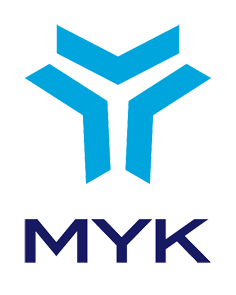 ULUSAL MESLEK STANDARDIAĞ TEKNOLJİLERİ ELEMANISEVİYE6REFERANS KODU: ____________RESMİ GAZETE TARİH / SAYI:_______ / _______TERİMLER, SİMGELER VE KISALTMALARAÇIK KAYNAK KODLU İŞLETİM SİSTEMİ: Kaynak kodu isteyen herkese açık olan ve genellikle ücretsiz dağıtımı yapılan bilgisayar işletim sistemini,AĞ ADI ÇÖZÜMLEME SERVİSİ: Ağ üzerindeki donanımların yazılımsal adreslerinin isimlerle ifade edilmesini sağlayan özel veritabanı hizmetini,AĞ BAĞLANTISI: Birbirine kablolu veya kablosuz olarak ve bir iletişim protokolü ile bağlanmış sunucu, yazıcı, kişisel bilgisayar, modem gibi birçok haberleşme donanımının ve çevre birimlerinin dosya paylaşımı, haberleşme, ortak uygulama programları ve veri bankalarını kullanma amacı ile oluşturdukları bağlantı sistemini, AĞ BAĞDAŞTIRICISI: Uç ağ donanımları üzerinde yer alan dâhili veya harici bağlantı donanımlarını,AĞ BİLGİ EDİNME VE YAPILANDIRMA KOMUTLARI: Ağ yazılım katmanında, donanımlar hakkında bilgi edinme ve ayar yapma imkânı sunan program parçacıklarını,AĞ DONANIMI: Ağ bağlantısına sahip tüm elektronik, elektromekanik ve mekanik aksamını,AĞ GEÇİDİ: Farklı ağ iletişim kurallarını kullanan iki ağ arasında, veri çerçevelerinin iletimini sağlayan ağ donanım veya yazılımını,AĞ GÜVENLİĞİ: Ağ ile ilgili tüm yazılım ve donanımların sadece yetkili kişilerce ve izin verilen ölçüde kullanılmasının sağlanmasını,AĞ GÜVENLİK DONANIMI: Ağ güvenliğini sağlamak amacıyla özel olarak üretilmiş ve yine özel bir yazılım sistemini çalıştıran donanımları,AĞ HİZMET SALDIRISI: Ağ üzerinde çalışan donanım veya yazılımları kısmen veya tamamen devre dışı bırakmak veya yanlış şekilde çalışmasını sağlamak amacıyla yapılan yazılımsal müdahale çabalarını,AĞ İZLEME YAZILIMI: Ağ üzerinde yazılımsal olarak gerçekleşen işlemleri takip etmek amacıyla geliştirilmiş olan yazılımları,AĞ MİMARİSİ: Ağ donanımlarının fiziksel yerleşim, bağlantı yöntemleri ve iletişim türlerine göre yapılandırılması ile ilgili belirlenmiş genel yöntemleri,AĞ OMURGASI: Uç ağ donanımlarının birbirlerine bağlanmasını sağlayan aktif ağ donanımları, ağ kabloları ve bağlayıcı birimlerden meydana gelen fiziksel yapıyı,AĞ PERFORMASI: Ağ donanım ve yazılımları kendilerinden beklenilen işlemleri karşılayabilmesini ve ağ kablolarının beklenilen hız ihtiyaçlarına cevap verebilmesini,AĞ TANILAMAYAZILIMI: Bir donanım veya yazılımın kendisinden beklenen ağ işlevlerini yerine getirip getiremediğini kontrol eden yazılımları,AĞ TASARIMI: Bir ağın fiziksel ve yazılımsal olarak nasıl kurulacağına dair planların hazırlanmasını,AĞ TOPOLOJİSİ: Fiziksel ve yazılımsal olarak ağ donanımlarının birbirine nasıl bağlandığını ve nasıl iletişim kurduklarını tanımlayan genel planları,AĞ YÖNETİM SERVİSİ: Ağ donanım ve yazılımlarının ayarlarının yapılması ve merkezi olarak yönetilmesi amacıyla çalıştırılan sunucu hizmetlerini,AKTİF AĞ DONANIMI: Ağ omurgasını oluşturmak ve uç ağ donanımları için fiziksel bağlantı noktaları oluşturmak için kullanılan özel donanımları,ALT AĞ: Çok sayıda IP adresinin kullanılmasını gerektirecek büyüklükteki ağlarda, büyük yapı ile bağlantılı çalışacak küçük sanal ağ yapılarını,ARINDIRILMIŞ BÖLGE: Çoğunlukla büyük ölçekli ağlarda, dış ağlar ile iletişimde olan ağ donanımlarının (özellikle sunucuların) yapılandırıldığı ve iç ağ yapısı ile belirli kurallar ile ayrıştırılmış yazılımsal alt ağları,BAĞLANTI KABİNİ: Ağ bağlantı panoları, aktif ağ donanımları ve sunucu bilgisayar sistemlerin konumlandırıldığı özel dolapları,BAĞLANTI PANOSU: Ağ kablolarının, diğer donanımlar ile bağlantı işlemlerini kolaylaştıracak şekilde ve merkezi bir noktada sabit olarak bağlandığı özel donanımları,BAKIM: İlgili makine, donanım, alet ya da sistemlerin aşınmış, periyodik olarak değişmesi gereken veya ömrü biten parçalarının değiştirilmesini, temizlik türü işlemlerin gerçekleştirilmesini ve ayarlarının teknik talimatlara ve kullanım kılavuzlarına göre yapılmasını kapsayan çalışmaları,BAKIM PLANI: Bakım faaliyetlerinin gerçekleştirilmesi ile ilgili tanımlanmış kural, yöntem ve zamanları belirleyen planlamayı,BANT GENİŞLİĞİ: Ağ iletişim kanalının veri iletim hızı veya kapasitesini,ÇEVRE BİRİMİ: Giriş - çıkış birimleri veya iletişim birimleri gibi bilgisayar sistemi ile birlikte kullanılan donanımı, ÇEVRESEL KOŞUL DÜZENLEYİCİ: Bir konumun sıcaklık, soğukluk ve nem gibi özelliklerini düzenlemeye yarayan özel donanımları,ÇOKLU ORTAM: Metin, görüntü, grafik, çizim, ses, video ve animasyonların gösterilmesi, saklanması, iletilmesi ve sayısal olarak işlenmesini,ÇOKLU ORTAM AKTARIM SİSTEMİ: Çoklu ortam verilerinin aktarılması için özel olarak üretilmiş donanım ve yazılımları,DEVRE ŞEMASI: Elektrik veya elektronik donanımların birbirleri ile olan bağlantılarını gösteren çizimi,DİNAMİK IP ADRESİ: Bir ağ donanımına, başka bir yazılım hizmeti tarafından belirli bir süre veya koşullar ile atanmış IP adresini,DİNAMİK YÖNLENDİRME: Yönlendirme işlemlerinin ağ kullanım yoğunluğu veya herhangi başka bir aksaklığa karşın alternatif iletim yolları hesaplanarak yapılmasının sağlanmasını,DİZİN HİZMETİ: Bir ağdaki fiziksel ve mantıksal nesnelerle ilgili bilgileri tutan, organize eden, merkezi yönetimini yapan ve kullanıcıların bunlara erişimlerini yöneten yazılım hizmetini,DONANIM: Ağ, bilgisayar veya çevre birimlerinin elektronik, elektromekanik ve mekanik aksamını,DOSYA PAYLAŞIM SERVİSİ: Bir bilgisayar veya özel veri depolama sisteminde yer alan dizin ve dosyalara diğer yazılım ve donanımların erişimini sağlayan yazılım hizmetini,DÜZ BAKIR KABLO: Ağ verilerinin iletilmesinde kullanılan tek telli bakır kabloyu,ELEKTROMEKANİK: Elektrikli unsurlar ile çalışması sağlanan ve kumanda edilen mekanik sistemleri,ERİŞİM ALANI ÖLÇÜMÜ: Kablosuz ağlarda erişim noktalarının ve alıcıların anten güçleri ile yapısal koşulların etkisi ile bunların ulaşabileceği alanların tespit edilmesi amacıyla özel cihazlarla yapılan ölçüm işlemlerini,ERİŞİM DENETİM LİSTESİ: Bir ağ kaynağındaki nesnelere ulaşabilecek kişilerin erişim yetkilerinin tanımlandığı yapılandırma verilerini,FELAKET SENARYOSU/PLANI: Bir bilişim sisteminde, olası sistem çökmesi, verilerin karışması veya kaybolması, güvenlik tehdidi vb. en kötü durumlarda yapılması gereken olaylar/planlar bütününü, FİBER OPTİK KABLO: Kendi boyunca içinden ışığı yönlendirebilen plastik veya cam fiberlerden oluşmuş ağ kablolarını,FİBER OPTİK KABLO FİZİKSEL KIRILMA AÇI SINIRI: Fiber optik kabloların döşenmesinde kablonun fiziksel yapısından kaynaklanan bükülebilme limitlerini,FİBER OPTİK KABLO İLETİŞİM VERİMLİLİĞİ: Fiber optik bir hattın iki ucu arasındaki ışık iletim performansını,FİBER OPTİK KABLO OPTİK KIRILMA AÇI SINIRI: Fiber optik kablonun verimliliği için ışık iletimini aksatmayacak kablo bükülebilme limitlerini,GENİŞ ALAN AĞI: Birden fazla ağ donanımının birbiri ile iletişim kurmasını sağlayan fiziksel veya mantıksal büyük ağları,GERÇEK AĞ: Kablolu ve kablosuz ağ donanımlarının birbirlerine bağlanması ile oluşan ağları,GÜVENLİK AÇIĞI: Ağ yazılım ve donanımlarının, ağ saldırıları ile kısmen veya tamamen işlevlerini kaybetmesine neden olabilecek yazılımsal veya donanımsal hata ve eksiklikleri,GÜVENLİK DUVARI: Birçok filtreleme özelliği ile bir ağa gelen ve ağdan giden veri paketlerini, belirli kurallar dâhilinde denetleyen yazılım veya donanım hizmetlerini,GÜVENLİK İHLALİ: Ağ donanım ve yazılımlarını kısmen veya tamamen devre dışı bırakma ihtimali olan ve daha önceden tanımlanmış olan davranış veya sistem kullanımlarını,GÜVENLİK POLİTİKASI: Bir ağdaki tüm donanım ve yazılımların kullanımı ile ilgili geçerli olacak kurallar bütününü,GÜVENLİK YAZILIMI: Bilgisayar veya diğer ağ donanımlarının güvenliğini sağlamak amacıyla geliştirilmiş koruma ve anlık denetleme yazılımlarını,IP ADRES SÜRÜMÜ: IP adresinin yapısal özellikleri, kullanım alanları ve yöntemlerini belirleyen sınıflandırmalarını,IP ADRESİ: IP protokolünü kullanan ağ donanım ve yazılımlarının diğer donanım ve yazılımlarla veri alışverişi yapması amacıyla kullanılan iletişim adresini,IP ADRESİ DAĞITIM SERVİSİ: IP adreslerinin merkezi olarak uç aygıtlara dağıtılmasını ve yönetilmesini sağlayan yazılım hizmetini,ISCO: Uluslararası standart meslek sınıflamasını,İK: İnsan Kaynakları birimini,İLETİŞİM PROTOKOLÜ: Ağ donanımları arasındaki iletişimi sağlamak amacıyla verileri düzenlemeye yarayan, standart olarak kabul edilmiş kurallar dizisini,İSG: İş sağlığı ve güvenliğini,İŞLETİM SİSTEMİ: Bilgisayar veya diğer ağ donanımlarının,donanımının doğrudan denetimi ve yönetiminden, temel sistem işlemlerinden, dosya yönetiminden ve uygulama programlarını çalıştırmaktan sorumlu olan sistem yazılımını,KABLO BAĞLAYICISI: Ağ kablolarının ağ donanımlarına takılmasını sağlayan sonlandırıcı parçaları,KABLO KANALI: Ağ kablolarının düzenli ve teknik koşullara uygun şekilde farklı fiziksel konumlara ulaştırılmasını sağlayan metal veya plastik koruyucu malzemeleri,KABLO KESİM PAYI: Ağ kablolarının bağlayıcılar ile sonlandırılması işleminde olası bağlama hatalarına karşın fazladan bırakılması gereken yedek kablo uzunluklarını,KABLO SONLANDIRMA: Ağ kablolarının uçlarının bağlayıcılar ve kablo panoları ile bağlantı yapılmak üzere hazır hale getirilmesi işlemlerini,KABLOLU AĞ: Ağ kabloları kullanılarak oluşturulmuş ağları,KABLOSUZ AĞ: Ağ kablosu olmadan, kablosuz iletişim teknikleri ile oluşturulmuş ağları,KABLOSUZ AĞ GÜVENLİĞİ: Kablosuz iletişim tekniklerine has olarak alınması gereken güvenlik önlemlerini,KABLOSUZ ERİŞİM NOKTASI: Kablosuz uç ağ donanımlarının birbirlerine ve diğer ağlara bağlanmasını sağlayan aktif ağ donanımlarını,KABLOSUZ ERİŞİM NOKTASI İSMİ: Kablosuz erişim noktalarının uç aygıtlar tarafından taranarak bulunmasını sağlayan tanımlamayı,KABLOSUZ YETKİLENDİRME VE ŞİFRELEME YÖNTEMLERİ: Kablosuz iletişimde uç aygıtların bağlantı sağlamasında kullanılan standartlaştırılmış erişim kuralları ve bunlarda kullanılan şifreleme yapılarını,KALİBRASYON: Belirlenmiş koşullar altında, doğruluğu bilinen bir ölçüm standardını veya sistemini kullanarak diğer ölçüm ve test aletinin doğruluğunun ölçülmesi, sapmaların belirlenmesi ve doküman haline getirilmesi için kullanılan ölçümler dizisini,KİMLİK DENETİMİ: Bir ağ üzerinde yer alan her türlü kaynağın kullanımı için, kaynak kullanımını talep eden yazılım veya donanımın denetlenmesini sağlayan yazılım hizmetlerini,KİŞİSEL KORUYUCU DONANIM (KKD): Çalışanı, yürütülen işten kaynaklanan, sağlık ve güvenliği etkileyen bir veya birden fazla riske karşı koruyan, çalışan tarafından giyilen, takılan veya tutulan tüm alet, araç, gereç ve cihazları,KONSOL BAĞLANTISI: Ağ donanımlarında gerçekleştirilecek işlemler için bir çıkış ekranı ve veri giriş donanımları ile bağlantı sağlanması işlemini,KULLANIM KILAVUZU: Bir ağ donanımı, bilgisayar sistemi veya çevre cihazının tüm yeteneklerini doğru, yeterli ve tehlikesiz biçimde kullanmak için üretici tarafından yazılmış kitapçığı,KULLANICI BİLGİ FORMU: Servis talebinde bulunan iç veya dış müşterilere ait kişi, kurum veya kuruluşun, adı, adresi, iletişim bilgileri ve muhasebe bilgileri gibi kimlik bilgilerinin kaydedildiği formu, MULTİMETRE: Elektrik veya elektronikte; gerilim, akım, direnç vb. değerleri ölçmeyi sağlayan aleti,ONARIM: İlgili makine, donanım, alet ya da sitemlerde meydana gelen arızaların tespit edilmesini ve giderilmesini ifade eden işlemler bütününü,OSİLOSKOP: Girişlerine uygulanan elektrik sinyallerinin dalga şekillerinin, karakteristiklerini, genliklerini, frekanslarını ve faz ilişkilerini ekranında ışıklı çizgiler şekilde gözle görülebilir hale getiren ölçü aletini,ÖZEL AĞ: Farklı ağlar arasında kurulan güvenli veri iletişim kanallarını,PORT GÜVENLİĞİ: Ağ donanımlarının veri iletişiminde kullandığı iletişim kanallarının güvenlik yapılandırmasını,RİSK: Tehlikeli bir olayın meydana gelme olasılığı ile sonuçlarının bileşimini,SABİT IP ADRESİ: Bir ağ donanımına yerleşik olarak tanımlanmış olan IP adresini,SALDIRI TESPİT VE ÖNLEME SİSTEMİ: Ağ donanım ve yazılımlarına yönelik gerçekleştirilebilecek saldırıları tanımlamaya ve önlemeye yönelik olarak geliştirilmiş özel donanım ve yazılım hizmetlerini,SANAL AĞ: Bir yerel ağ üzerindeki kaynakların yazılımsal olarak gruplandırılması işlemini,SANAL İŞLETİM SİSTEMİ TAŞIYICI PLATFORM: Sadece sanal işletim sistemlerinin kurulum ve çalışmasını sağlamak amacıyla hazırlanmış özel sunucu yazılımlarını,SANALLAŞTIRMA: Yazılımsal olarak sanal ağ donanımları tanımlanmasını ve bunların üzerinde işletim sistemlerinin çalıştırılmasını sağlama işlemlerini,SARMAL BAKIR KABLO: Birden çok ve birbirine sarılı bakır tellerden oluşan ağ kablolarını,SERVİS FORMU: Müşterinin servis talebine ait bilgilerinin, şikâyet nedeninin, ilk belirtilerin, analiz sonucu arıza tespitlerinin ve servis sürecinde yapılanların yazıldığı formu,SERVİS SEVİYESİ ANLAŞMASI: Bir servis sağlayıcı ile yapılan, geniş alan veya internet erişiminin bant genişliğinin ve diğer özelliklerinin tanımlandığı sözleşmeyi,SİNYAL TESTİ: Ağ kablolarının veri iletiminde sorun yaşayıp yaşamadığını anlamak üzere hattın bir ucundan diğer ucuna özel bir cihaz ile sinyal gönderilmesi ve alınması şekilde sınama yapılması işlemini,STATİK ELEKTRİK: Belirli bazı nedenlerle meydana gelen, durağan olan ve bir işe yaramayan, zaman zaman arklar şeklinde boşalan elektriği,STATİK YÖNLENDİRME: Yönlendirme işlemlerinin ağ ile ilgili anlık durumlardan bağımsız olarak tanımlanmış sabit kurallar ile yapılmasını,SUNUCU İŞLETİM SİSTEMİ: Ağ üzerinde merkezi yazılımsal hizmetleri çalıştırmak üzere, sunucu bilgisayarlar üzerinde çalışacak şekilde özel olarak tasarlanmış işletim yazılımlarını,SUNUCU SERVİSİ: Bir sunucu işletim sistemi üzerinde, özel amaçları yerine getirmek üzere sürekli olarak çalışır durumda tutulan yazılım hizmetlerini,TEHLİKE: İşyerinde var olan ya da dışarıdan gelebilecek, çalışanı veya işyerini etkileyebilecek, zarar veya hasar verme potansiyelini,TEST SENARYOSU: Bir ağ donanım veya yazılımının performans veya dayanıklılığını ölçmek amacıyla farklı koşulları tahmin edebilecek test süreçlerinin hazırlanmasını,TOLERANS: Bir ölçüyle ilgili kabul edilebilir sınır değerlerini,TOPRAKLAMA: Gerilim altında olmayan bütün tesisat kısımlarının, uygun iletkenlerle toprak kitlesi içerisine yerleştirilmiş bir iletken cisme (elektrot) bağlanmasını,UÇ AĞ DONANIMI: Ağ kabloları ve aktif ağ donanımlarından oluşan omurgasına bağlanan bilgisayar, sunucu, yazıcı ve tüm diğer ağ donanımlarını,UÇ AYGIT AĞ AYARLARI: Uç ağ donanımlarının IP adresi, ağ geçidi, ad çözümleme sunucusu adresi, vekil sunucu adresi gibi, ağ iletişimi için ihtiyaç duyabileceği tüm ayarları,UZAKTAN ERİŞİM: Bir ağa veya ağ donanımına, başka bir ağ donanımı kullanarak ağ kabloları üzerinden erişilmesini,UZAKTAN YÖNETİM: Bir ağa, donanımını veya yazılımı başka bir ağ donanımı kullanarak ve ağ kabloları üzerinden erişerek yönetme işlemini,VARSAYILAN ROTA: Yönlendirme işleminde, herhangi bir kurala bağlanmayan tüm iletişim paketlerinin teslim edileceği yönlendirme yapılandırmasını,VEKİL SUNUCU: Bir ağda internet erişimini içerik ve adres tabanlı olarak yöneten, denetleyen ve filtreleyen ara sunucuları,VERİ KURTARMA: Donanım yapılandırma değerlerinin veya diğer yapılan veri yedeklerinin, herhangi bir sorun durumunda eski konumlarına tekrar yüklenmesi işlemlerini,VERİ YEDEKLEME: Donanım yapılandırma değerlerinin veya diğer veri yedeklerinin, herhangi bir sorun durumunda tekrar yüklenebilmesi için başka bir konuma kopyalanması işlemlerini,YAZILIM: Ağ donanımlarının ve bilgisayar sistemini oluşturan donanım birimlerinin yönetimini ve kullanıcıların işlerini yapmak için gerekli olan programları, YAZILIMSAL AĞ GÜVENLİĞİ: Ağ üzerinde çalışan veya ağ trafiğini etkileyebilecek yazılımların, güvenlik açığı oluşturmayacak şekilde yapılandırılması ve ek güvenlik yazılımlarının kurulması işlemlerini,YERLEŞİM PLANI: Ağ donanımlarının topoloji ve mimariye uygun biçimde, çalışacakları konumun, o konumun fiziksel özellikleri ve diğer unsurların yerleşimlerine göre belirlendiği planları,YÖNETİLEBİLİR AĞ ANAHTARI: Ağ donanımlarının birbirlerine bağlanmasına olanak veren ve veri iletişimi yazılımsal olarak kurallara bağlanabilen aktif ağ donanım bağlantı noktalarını,YÖNLENDİRİCİ ARAYÜZ: Aktif ağ donanımlarının yönlendirme yapılandırılması gerçekleştirilen bağlantı noktalarını,YÖNLENDİRME: Bir ağa gelen ve bir ağdan giden paketlerin sabit veya dinamik kurallar ile hangi ağ ara yüzleri arasında hareket edeceğini belirleme işlemlerini,YÖNLENDİRME PROTOKOLÜ: Yönlendirme işleminde veri paketlerinin gideceği noktaların dinamik olarak tespit edilmesini sağlayan kurallar bütününü ifade eder.İÇİNDEKİLER_Toc3001451281.	GİRİŞ	112.	MESLEK TANITIMI	122.1.	Meslek Tanımı	122.2.	Mesleğin Uluslararası Sınıflandırma Sistemlerindeki Yeri	122.3.	Sağlık, Güvenlik ve Çevre ile ilgili Düzenlemeler	122.4.	Meslek ile İlgili Diğer Mevzuat	132.5.	Çalışma Ortamı ve Koşulları	142.6.	Mesleğe İlişkin Diğer Gereklilikler	143.	MESLEK PROFİLİ	153.1.	Görevler, İşlemler ve Başarım Ölçütleri	153.2.	Kullanılan Araç, Gereç ve Ekipman	453.3.	Bilgi ve Beceriler	483.4.	Tutum ve Davranışlar	514.	ÖLÇME, DEĞERLENDİRME VE BELGELENDİRME	53GİRİŞAğ Teknolojileri Elemanı(Seviye 6) ulusal meslek standardı 5544 sayılı Mesleki Yeterlilik Kurumu (MYK) Kanunu ile anılan Kanun uyarınca çıkartılan “Ulusal Meslek Standartlarının Hazırlanması Hakkında Yönetmelik” ve “Mesleki Yeterlilik Kurumu Sektör Komitelerinin Kuruluş, Görev, Çalışma Usul ve Esasları Hakkında Yönetmelik” hükümlerine göre MYK’nın görevlendirdiği TÜBİDER Bilişim Sektörü Derneğitarafından hazırlanmıştır. Ağ Teknolojileri Elemanı(Seviye 6) ulusal meslek standardı, sektördeki ilgili kurum ve kuruluşların görüşleri alınarak değerlendirilmiş, MYK Bilişim Teknolojileri Sektör Komitesi tarafından incelendikten sonra MYK Yönetim Kurulunca onaylanmıştır.MESLEK TANITIMIMeslek TanımıAğ Teknolojileri Elemanı (Seviye 6), İSG, çevre koruma, kalite kural ve yöntemleri çerçevesinde; yetkisi dâhilinde ve tanımlanmış görev talimatlarına göre; bilgisayar sistemleri ve çevre birimlerinin bir ağ yapısı altında kullanıldığı sektörlerde; ağları tasarlayan, fiziksel ağ kurulumlarını gerçekleştiren, ağ donanımlarını yapılandıran, ağ güvenliğini, bakımını ve verimliliğini sağlayan, teknik destek veren, ağ sunucu işletim sistemi ortamlarını kullanan, görevleriyle ilgili kullanıcı ilişkilerini ve mesleki gelişim çalışmalarını yürüten, nitelikli meslek elemanıdır.Meslek elemanının, yaptığı işlemlerde, teknik dokümantasyona uygun olarak, ağ sistemlerinin kurulması ve yapılandırılması, meydana gelebilecek arızaların belirlenmesi, nedenlerinin bulunarak giderilmesi, istenilen şekilde çalışmasının sağlanması ve bu işlemleri yerine getirebilecek düzeyde elektrik, elektronik, bilgisayar ve ağ teknolojileri bilgisine sahip olması esastır. İşlemler sırasında, ağ donanım birimleri üzerinde, bunların özelliklerine uygun ölçme, ayarlama ve programlama işlemlerinin yapılması, elemanın mesleki yetkinliğini gerektirir. Birim faaliyetlerinden tek başına sorumlu olabileceği gibi, dördüncü ve beşinci seviye ağ teknolojileri elemanlarının amiri konumunda da çalışabilir. İş süreçlerinde varsa kendisine bağlı ekip veya astlarının iş emirlerini oluşturur, bu iş emirlerine göre personel planlanması yapılmasını sağlar, denetler ve gerektiğinde işlemleri bizzat yürütür. Yönetim görevleri hem idari hem de teknik içeriğe sahiptir. Akif bir ekip çalışması gerçekleştirir. Çalışmalarında, idari, teknik ve fiili süreçleri tasarlayıp planlayabilmeli, iş planlarını etkin şekilde organize ederek uygulanmasını temin edebilmelidir.İşlemlerin yapılmasında iş talimatlarına uygun çalışır ve sorumluluk alanı dışında kalan arızaları ve hataları ilgili kişilere bildirir. İşlemleri tamamlanan donanım birimleri veya sistemlerin teknik talimatlarında belirtilen özelliklere sahip olması, çalışılan yerin ve kullanılan araç-gereçlerin bakım ve temizliğinin yapılması, iş akışının aksamadan devamının sağlanması ve bu işlemlerin yapıldığı sahada çalışılan diğer kişilerin emniyetinin sağlanması, bu elemanın sorumlulukları arasında yer alır.Mesleğin Uluslararası Sınıflandırma Sistemlerindeki YeriISCO 08	: 2523 (Bilgisayar Ağı Uzmanları)
		: 3511 (Bilgi ve İletişim Teknolojisi İşlemleri Teknisyenleri)
		: 3513 (Bilgisayar Ağ ve Sistemleri Teknisyenleri)Sağlık, Güvenlik ve Çevre ile ilgili DüzenlemelerAğır ve Tehlikeli İşler Yönetmeliği Ambalaj Atıklarının Kontrolü Yönetmeliği Atık Yönetimi Genel Esaslarına İlişkin Yönetmelik Binaların Yangından Korunması Hakkında Yönetmelik Çalışanların İş Sağlığı ve Güvenliği Eğitimlerinin Usul ve Esasları Hakkında Yönetmelik Elle Taşıma İşleri Yönetmeliği Gürültü Yönetmeliği Güvenlik ve Sağlık İşaretleri Yönetmeliği Hazırlama, Tamamlama ve Temizleme İşleri Yönetmeliği İş Ekipmanının Kullanımında Sağlık ve Güvenlik Şartları Yönetmeliği İşçi Sağlığı ve İş Güvenliği Tüzüğü İşyeri Bina ve Eklentilerinde Alınacak Sağlık ve Güvenlik Önlemlerine İlişkin Yönetmelik Katı Atıkların Kontrolü Yönetmeliği Kişisel Koruyucu Donanımların İşyerlerinde Kullanılması Hakkında Yönetmelik Makine Emniyeti Yönetmeliği Tehlikeli Atıkların Kontrolü YönetmeliğiTehlikeli Maddelere ve Müstahzarlara İlişkin Güvenlik Bilgi Formlarının Hazırlanması ve Dağıtılması Hakkında Yönetmelik Tehlikeli Maddelerin ve Müstahzarların Sınıflandırılması, Etiketlendirilmesi ve Ambalajlanması Hakkında Yönetmelik Titreşim Yönetmeliği TS 18001 İş Sağlığı ve Güvenliği Yönetim Sistemi TS EN ISO 14001 Çevre Yönetim Sistemi 5510 Sayılı Sosyal Sigortalar ve Genel Sağlık Sigortası KanunuAyrıca; iş sağlığı ve güvenliği ve çevre ile ilgili yürürlükte olan, kanun, tüzük ve yönetmeliklere uyulması ve konu ile ilgili risk değerlendirmesi yapılması esastır.Meslek ile İlgili Diğer Mevzuat4857 Sayılı İş Kanunu Elektrik Tesislerinde Topraklamalar YönetmeliğiHaftalık İş Günlerine Bölünemeyen Çalışma Süreleri Yönetmeliğiİş Kanunu'na İlişkin Fazla Çalışma ve Fazla Sürelerle Çalışma YönetmeliğiPostalar Halinde İşçi Çalıştırılarak Yürütülen İşlerde Çalışmalara İlişkin Özel Usul ve Esaslar Hakkında YönetmelikTS EN ISO 9001 Kalite Yönetim Sistemi EEC direktifleri (normlar)Telekomünikasyonla ilgili mevzuatYıllık Ücretli İzin YönetmeliğiZayıf Akım YönetmeliğiÇalışma Ortamı ve KoşullarıMeslek elemanı genelde kapalı alanlarda, gerektiğinde yüksekte ve elektrik hatlarına yakın ortamlarda, sabit veya hareket halindeki montaj hatlarında, iyi aydınlatılmış, havalandırılmış ve işe göre hazırlanmış ortamlarda ayakta veya oturarak çalışır. Çalışma ortamı ve koşulları alt sektörlere göre farklılıklar gösterir. Çalışma alanında faaliyetlerini yürütürken uygun kişisel koruyucu donanım kullanır. Mesleğin icrası esnasında, iş sağlığı ve güvenliği önlemlerini gerektiren kaza ve yaralanma riskleri bulunmaktadır.Mesleğe İlişkin Diğer GerekliliklerMesleğe ilişkin diğer gereklilikler bulunmamaktadır.MESLEK PROFİLİGörevler, İşlemler ve Başarım ÖlçütleriKullanılan Araç, Gereç ve Ekipman6 Köşeli Yıldız Alyan Anahtarı66 / 88 / 110 Bıçak Uçlu Darbe İtmeli Çakma Aleti66 / 88 / 110 Bıçak Uçlu Kablo Çakma AletleriADSL Sinyal Ayırıcı KutuAğ AnalizörüAğ Bağlayıcıları (RJ45, RJ11)Ağ Kablo Test Cihazı (10Base-2, 10Base-T, 100Base-T, TIA-568A, TIA-568B)Ağ Kabloları (CAT 5, CAT 6)Ağ Teknolojileri Teknik Dokümanları (Devre Şemaları)Alet ÇantasıAltıgen Değiştirilebilen Uçlu Anahtar SetiAlyan Anahtar TakımıAna Makine SunucuAnti Statik Ayar TornavidasıAnti Statik Bileklik Anti Statik Bölmeli KutuAnti Statik EldivenAnti Statik Mat (Çalışma Örtüsü)Anti Statik Teknik Servis KaplamasıArıza Takip DiyagramlarıArıza Takip FormuBileşen (Yedek Parça) KutularıBilgisayarBüyüteçCD/DVD ÇantasıCerrah Özellikli Kablo Kesme MakasıCımbız Takımı Çelik GönyeDeğiştirilebilen Uçlu Tornavida SetiDijital Osiloskop (En az 1 GHz)Dizüstü Bilgisayar (Notebook)Donanım SürücüleriDonanım Teknik DokümanlarıDöner Başlı Teleskopik AynaDüz Uçlu Hemostatik PensEğe TakımıElektrikçi BıçağıElektrikçi MakasıElektrikli SüpürgeElektronikçi Tornavida TakımıElektronikçi Yan KeskisiFiber Optik Boyuna Kablo Kılı YarıcıFiber Optik Canlı Fiber DetektörüFiber Optik Çizici Düzeltici KalemFiber Optik Dijital MikroskopFiber Optik Ek Yapma TüpleriFiber Optik Güç ÖlçerFiber Optik Hassas Fiber Kesme AletiFiber Optik Hata Tespit CihazıFiber Optik Kablo Ceket SıyırıcıFiber Optik Kablo Koruyucu Tüp SıyırıcıFiber Optik Kesme CihazıFiber Optik Köpüklü Bezler (Temizleme Seti)Fiber Optik Mikro SıyırıcıFiber Optik OTDR Karakteristik ÇıkarıcıFiber Optik SC, ST ve LC Bağlayıcı Zımparalama ve Düzeltme DiskleriFiber Optik Sıkma AletiFiber Optik SıyırıcıFiber Optik ST, SC, FC, LC, MTRJ BağlayıcılarFiber Optik ST, SC, FC, LC, MTRJ ve Hibrit AdaptörlerFiber Optik ST, SC, FC, LC, MTRJ, MU, e2000, DIN Ara Bağlantı KablolarıFiber Optik ST, SC, FC, LC, MU Sinyal ZayıflatıcılarFiber Optik Tekli & Çoklu Mod Ek KablolarıFiber Optik Temizleme İçin Kilitli Alkol ŞişesiFiber Optik Temizleme İçin Nemlendirilmiş Bezli ÇubuklarFiber Optik Yuvarlak Kablo KesiciFiber Optik Yuvarlak Kablo YarıcıFiltre ve Havalandırma SistemleriGeri Döngü AdaptörleriGeri Dönüşümlü Atık Depolama MalzemesiGüvenlik Programları (Antivirüs)Harici Ağ AdaptörleriHarici Depolama BirimleriHazır Ürün AmbarıHUB / Switch KabloluHUB / Switch KablosuzIsı Ayarlı Havya SetiIsı ile Daralan Kablo Yalıtım Borularıİletişim Araçları (Telefon, Faks)İlkyardım Malzemeleriİnce Maket Bıçağıİnternet Bağlantısıİş Elbisesiİşletim Sistemi Kurulum Ortamı (CD/DVD/USB)İşletim Sisteminin Kataloğuİşletim Sistemleriİzolasyon Bandı (PVC Elektrik Bandı)Kablo BağıKablo KanallarıKablo Mini MengenesiKablo Ölçme Aletleri (Kablo Test Cihazı)Kablo Rulo Yapma KelepçesiKablo Sıyırma AraçlarıKablo Süreklilik Test AletiKablosuz Ağ Test CihazıKablosuz İletişim AraçlarıKarga Burun Kısa Uçlu Tornavida TakımıKıvrık Ağızlı Karga BurunKontrol KalemiKoruma GözlüğüLCR MetreLehimLehim Emme PompasıLokma Anahtar TakımıMalzeme Fiyat ListesiMalzeme Talep FormuMetal Uçlu KancaMıknatıs Uçlu Toplama AletiMini LED El FeneriMüşteri Bilgi FormuNumaralandırma EtiketiÖlçü Aleti (Multimetre) PCI ModemPensePil Şarj AletiPriz Test CihazıProfesyonel Ağ Çakma PensesiProfesyonel Kablo Test Aleti (Süreklilik, Açık ve Kısa Devre, Uyumsuz Bağlantı ve Kablo Uzunluğu)RAID KartRJ Bağlayıcı Çakma Aleti  (8P8C/RJ45, 6P6C/RJ12, 6P4C/RJ11)Saatçi Tornavida Takımı Ses Tonlu Çok Amaçlı Network Kablo Test Aleti ve AlgılayıcısıSinyal Üreteci Sonlandırıcılar (Mandallı Tutucular)Su Terazisi (Kablo Seviye Boncuğu)Şarjlı Tornavida SetiŞerit MetreTanılama Test YazılımlarıTaşınabilir Bellek (Flash Bellek)Teknik Servis ve Müşteri Takip ProgramlarıTelefon Hattı Kontrol CihazıTemizleme Aletleri (Temizleyici sıvı ve spreyler, temizleme fırçaları) TopraklamaTornavida Saplı Delici BizTornavida Takımı (Düz ve Yıldız)Toz Temizleyici Araçlar (Anti statik Hortum Özellikli Elektrikli Vakum Kompresör)Ucu Değiştirilebilen Bataryalı Tornavida SetiUSB Ağ AdaptörüUTP/STP Kablo Soyucu ve Sıyırıcı AletUyarı LevhalarıUzatma KablolarıUzun Ağızlı KargaburnuVida Başına Yuva Açan AletYan Keski Yangın Söndürme TüpüYedek Parça AmbarıYedek Vida, Somun, Devre Atlayıcı, Bağlayıcı ve YükselticilerZararlı Atık Depolama MalzemesiBilgi ve BecerilerAcil durum bilgisiAğ arayüzleri ve iletişim standartları bilgisiAğ donanımları bilgisiAğ güvenlik teknolojileri bilgisiAğ izleme ve yönetim becerisiAğ kablo sistemleri bilgisiAğ mimarileri bilgisiAğ panolarına kablo çakma becerisiAğ projesi çizme becerisiAğ protokolleri bilgisiAğ sunucu işletim sistemleri bilgisiAğ yönetim katmanları bilgisiAğ yönetim servisleri bilgisiAğ yönetim sistemleri bilgisiAğ yönetim ve izleme komutları bilgisiAnalitik düşünme yeteneğiAnaliz yapma ve problem çözme yeteneğiAraç, gereç ve takım kullanım bilgi ve becerisiAtıkların kaynakta doğru ayrılması, geri dönüşüm faaliyetleri bilgisiBağlayıcı ile kablo sonlandırma becerisiBilgisayar işletim sistemleri bilgisiBilgisayar ve donanım bilgisiBilgisayar ve yazılım kullanım bilgi ve becerisiCoğrafi alan ağları bilgisiÇalışma ve kontrol ile ilgili yöntem ve kurallar bilgisiÇevre koruma yöntemleri bilgisiDevre şemaları okuma hazırlama ve düzeltme bilgisiDinleme, anlama ve müşteri ile iletişim kurma bilgi ve becerisi Dizin ve kullanıcı hizmetleri servisleri bilgisiDoğal kaynakların etkin kullanımı (su, elektrik, doğalgaz, hammaddeler vb.) bilgisiDonanım ve araçların kullanımı bilgi ve becerisi Donanım ve yazılım teknik özellikler bilgisiEkip içinde çalışma becerisiEkipman, malzeme koruma ve temizlik bilgisiEl aletleri ile güvenli çalışma bilgi ve becerisiEl becerisiEl ve göz ile muayene esasları bilgisiElektrik bilgisiElektromekanik bilgisiElektronik bilgisiElleçleme, taşıma ve sabitleme donanımını güvenli şekilde kullanım becerisiEmpati yeteneğiFiber optik (ışık tabanlı) iletişim teknolojisi bilgisiFiziksel ağ topolojileri bilgisiGeniş alan ağı ve internet bağlantı türleri bilgisiGörsel yetenekHassas cihazları ve elektronik bileşenleri saklama bilgisiHata ayıklama kılavuzları bilgisiHata mesajları bilgisiHijyen bilgisiInternet servisleri bilgisiIP adres teknolojisi bilgisiIP tabanlı ağ hizmetleri bilgisiIsı ve ışık bilgisiİkna yeteneğiİlkyardım bilgisiİnternet kullanım bilgisiİş organizasyonu bilgi ve becerisiİş sağlığı ve güvenliği bilgisiİşletim sistemi veya uygulama içi küçük çaplı kod yazım becerisiİşletim sistemleri kurulum ve yapılandırma bilgisiİşyeri çalışma yöntem ve kuralları bilgisi Kablolu ağ teknolojileri bilgisiKablosuz ağ teknolojileri bilgisiKalibrasyon ve doğrulama bilgisiKalite dokümantasyonu, teknik özellikler bilgisiKalite kontrol prensipleri bilgisiKalite yönetim sistemi ve uygulama teknikleri bilgisiKarar verme yeteneğiKayıt tutma ve raporlama bilgi ve becerisiKendini ifade etme yeteneği Klavye kullanma yeteneğiKriz yönetim becerisiMaliyet hesabı yapma bilgi ve becerisiMalzeme bilgisiMalzeme kullanım kılavuzları / el kitapları kullanma bilgisiMekanik bilgisiMesleğe ilişkin yasal düzenlemeler bilgisiMesleki matematik bilgisiMesleki terim bilgisiMontaj aşama ve işlemleri bilgisi Montaj şema ve krokilerini okuma bilgisi Montaj teknikleri bilgi ve becerisi Motive etme bilgi ve becerisiMuhakeme yeteneğiMüşteri ile iletişim kurma becerisiOrganizasyon bilgi ve becerisiÖğrenme, öğretme ve kendini geliştirme becerisiÖlçme ve kontrol cihazlarının kullanımı, korunması bilgi ve becerisiÖlçme, değerlendirme ve kontrol bilgisiÖlçü aletlerinin kullanımı ve korunması bilgisiÖzel ağ teknolojileri bilgisiRisk analizi yapma bilgi ve becerisiSanal ağ teknolojileri bilgisiSayısal elektronik bilgisiSektöre ve işyerine özel ulusal ve uluslararası talimatlar ve standartlar bilgisiServis kitapçıklarını hazırlama ve okuma bilgisiSistematik arıza arama bilgi ve becerisiSorun giderici yazılımları kullanma bilgisiStandart ölçüler bilgisiStatik ve dinamik yönlendirme bilgisiTakım tezgâhlarını kullanma bilgi ve becerisiTalimat hazırlama becerisiTasarım yapma bilgi ve becerisiTCP/IP protokolleri bilgisiTeknik dokümanları hazırlama bilgi ve becerisiTeknik dokümanları okuma ve anlama bilgi ve becerisiTelefon teknolojileri bilgisiTemel çalışma mevzuatı bilgisiTemel iletişim türleri bilgisiTemel meslek resim bilgi ve becerisiTemel teknik resim bilgi ve becerisiTest yazılımları bilgisiUzaktan yönetim hizmetleri bilgisiVeri toplama ve arşivleme becerisiVeritabanı teknolojileri bilgisiYangın önleme, yangınla mücadele, acil durum ve tahliye bilgisiYazılı ve sözlü iletişim yeteneğiYazılım güvenliği ve gizliliği bilgisiYazılım testleri uygulama becerisiYazılım yedekleme ve yükleme bilgi ve becerisiYedek parça bilgisiYönetim bilgi ve becerisiYönlendirme yapılandırmaları bilgisiZamanı iyi kullanma becerisiTutum ve DavranışlarAcil ve stresli durumlarda soğukkanlı ve sakin olmakAmirlerine doğru ve zamanında bilgi aktarmakAraştırıcı olmakBeraber çalıştığı kişilerle işe göre hareket koordinasyonu kurmak ve eş zamanlı hareket etmekBilgi, tecrübe ve yetkisi dâhilinde karar vermekÇalışkan olmakÇalışma zamanını iş emrine uygun şekilde etkili ve verimli kullanmakÇevre, kalite ve İSG mevzuatında yer alan düzenlemeleri benimsemekDeneyimlerini iş arkadaşlarına aktarmakDetaylara özen göstermekDürüst olmakEğitmeye ve öğretmeye istekli olmakEkip içinde uyumlu çalışmakGerekli ve acil durumlarda donanımın çalışmasını durdurmakGörevi ile ilgili yenilikleri izlemek ve uygulamakHızlı karar vermekİş disiplinine sahip olmakİş güvenliğine dikkat etmekİşlemler sırasında oluşabilecek değişiklikler konusunda duyarlı olmakİşletme kaynaklarının kullanımı ve geri kazanım konusunda duyarlı olmakİşyeri çalışma prensiplerine uymakİşyerine ait araç, gereç ve takımların kullanımına ve korunmasına özen göstermekKendi ve diğer kişilerin güvenliğini gözetmekKendini geliştirme konusunda istekli olmakMakine, cihaz ve aparatların limitlerini zorlamamak, limitleri dâhilinde çalışmakMalzeme hazırlıklarını yaparken iş güvenliği kurallarına özen göstermekMesleği ile ilgili etik kurallara uymakMeslek ahlakına sahip olmakMesleki gelişim için araştırmaya istekli olmakMontaj donanımlarını özenle kullanmakOlumsuz çevresel etkileri belirlemekProgramlı ve düzenli çalışmakRisk faktörleri konusunda duyarlı davranmakSabırlı olmakSorumluluklarını bilmek ve zamanında yerine getirmekSüreç kalitesine özen göstermekTalimat ve kılavuzlara uymakTaşıma ve kaldırma donanımını doğru şekilde kullanmakTehlike durumlarını algılayıp değerlendirmek ve ilgilileri bilgilendirmekTemizlik, düzen ve işyeri tertibine özen göstermekYeniliklere açık olmakYetkisinde olmayan uygunsuzluklar hakkında ilgilileri bilgilendirmekZamanı verimli bir şekilde kullanmakÖLÇME, DEĞERLENDİRME VE BELGELENDİRMEAğ Teknolojileri Elemanı (Seviye 6) meslek standardını esas alan ulusal yeterliliklere göre belgelendirme amacıyla yapılacak ölçme ve değerlendirme, gerekli çalışma şartlarının sağlandığı ölçme ve değerlendirme merkezlerinde yazılı ve/veya sözlü teorik ve uygulamalı olarak gerçekleştirilecektir.Ölçme ve değerlendirme yöntemi ile uygulama esasları bu meslek standardına göre hazırlanacak ulusal yeterliliklerde detaylandırılır. Ölçme ve değerlendirme ile belgelendirmeye ilişkin işlemler Mesleki Yeterlilik, Sınav ve Belgelendirme Yönetmeliği çerçevesinde yürütülür.Not: Bu kısım Resmi Gazete’de yayımlanmayacaktır. Sadece MYK web sitesinde yer alacaktır. Meslek Standardı Hazırlama Sürecinde Görev Alanlar:1. Meslek Standardı Hazırlayan Kuruluşun Meslek Standardı Ekibi:Dr. Murat YALÇINTAŞ 	İstanbul Ticaret Odası Yönetim Kurulu BaşkanıŞekib AVDAGİÇ 	İstanbul Ticaret Odası Yönetim Kurulu Başkan YardımcısıDursun TOPÇU 	İstanbul Ticaret Odası Yönetim Kurulu Başkan YardımcısıHasan DEMİR 	İstanbul Ticaret Odası Yönetim Kurulu Sayman ÜyesiAbdullah ÇINAR 	İstanbul Ticaret Odası Yönetim Kurulu ÜyesiMehmet DEVELİOĞLU 	İstanbul Ticaret Odası Yönetim Kurulu ÜyesiYakup KÖÇ 	İstanbul Ticaret Odası Yönetim Kurulu Üyesiİsrafil KURALAY 	İstanbul Ticaret Odası Yönetim Kurulu ÜyesiErtuğrul Yavuz PALA 	İstanbul Ticaret Odası Yönetim Kurulu ÜyesiMurat SUNGURLU 	İstanbul Ticaret Odası Yönetim Kurulu ÜyesiMuhammet YENEL 	İstanbul Ticaret Odası Yönetim Kurulu ÜyesiEnsari YÜCEL 	İstanbul Ticaret Odası Bilgisayar, Yazılım ve Büro Makineleri Meslek Komitesi BaşkanıDr. Cengiz ERSUN 	İstanbul Ticaret Odası Genel SekreteriSelçuk Tayfun OK		İstanbul Ticaret Odası Genel Sekreter YardımcısıFerruh GÜNDOĞAN	İstanbul Ticaret Odası KOBİ Araştırma ve Geliştirme Şubesi 	MüdürüSelim SÜLEYMAN		İstanbul Ticaret Odası KOBİ Araştırma ve Geliştirme Şubesi Araştırma Servisi ŞefiGökhan GÜL		İstanbul Ticaret Odası KOBİ Araştırma ve Geliştirme Şubesi RaportörüAhmet Salih KAHRAMAN 		Elektronik Teknik Öğretmen, TÜBİDER Y.K. ÜyesiBetül BAYRAKDAR 		Bilgisayar Mühendisi, TÜBİDER VOC Test MerkeziDr. Mustafa YANARTAŞ 		Fizik Mühendisi ve Donanım/Yazılım Uzmanı, TÜBİDER Y.K. ÜyesiEmin CAN 				Bilgisayar Yüksek Mühendisi, TÜBİDER Eğitim UzmanıErkin FINDIK				Endüstri Mühendisi, TÜBİDER Y.K. BaşkanıHüseyin YİĞİT		İktisatçı ve Donanım/Yazılım Uzmanı, TÜBİDER VOC Test MerkeziKenan BERKDEMİR			Endüstri Mühendisi, TÜBİDER Y.K ÜyesiMert BATU		Makine Mühendisi ve Donanım/Yazılım Uzmanı, TÜBİDER VOC Test MerkeziMustafa KUĞU 			Network Mühendisi, TÜBİDER Y.K ÜyesiNiyazi SARAL			Elektronik Yüksek Mühendisi, TÜBİDER VOC Test MerkeziAişe AKPINAR 		Meslek Analizi/DACUM Ekip Koordinatörü ve ModeratörHayrünnisa SALDIROĞLU 		Meslek Standardı Hazırlama Çalıştayı, DACUM Moderatörü, Eğitim ve Kariyer DanışmanıSelcen ÇEVİK AVCI 		Meslek Standardı Hazırlama Çalıştayı, DACUM Eş-ModeratörüAhmet Salih KAHRAMAN  		Elektronik Teknik Öğretmen, TÜBİDER Y.K. ÜyesiBetül BAYRAKDAR 		Bilgisayar Mühendisi, TÜBİDER VOC Test MerkeziDr. Mustafa YANARTAŞ 		Fizik Mühendisi ve Donanım/Yazılım Uzmanı, TÜBİDER Y.K. ÜyesiEmin CAN 				Bilgisayar Yüksek Mühendisi, TÜBİDER Eğitim UzmanıErkin FINDIK 			Endüstri Mühendisi, TÜBİDER Y.K. BaşkanıHüseyin YİĞİT 		İktisatçı ve Donanım/Yazılım Uzmanı, TÜBİDER VOC Test MerkeziKenan BERKDEMİR 		Endüstri Mühendisi, TÜBİDER Y.K ÜyesiMert BATU 		Makine Mühendisi ve Donanım/Yazılım Uzmanı, TÜBİDER VOC Test MerkeziMustafa KUĞU 			Network Mühendisi, TÜBİDER Y.K ÜyesiNiyazi SARAL 			Elektronik Yüksek Mühendisi, TÜBİDER VOC Test Merkezi2. Meslek Standardının Hazırlanmasına Katkıda BulunanlarAhmet KUŞDEMİR 			Bilişim Teknolojileri ÖğretmeniAyhan ALKAN 			Bilişim Uzmanı, İTOBurak Hakan ALBAYRAK 		Bilgisayar Mühendisi, Çizgi ElektronikCemal TANER 			Bilişim Öğretmeni ve CISCO EğitmeniCumhur TORUN 			Bilişim Teknolojileri ÖğretmeniCüneyt GÜZEY 			Elektronik Yüksek Mühendisi, Çizgi ElektronikFerhat NALBANT 			Bilişim Teknolojileri ÖğretmeniGülşen DURMUŞ TORUN		Bilişim Teknolojileri ÖğretmeniHakan YANDIM 			Bilişim Teknolojileri Öğretmeniİbrahim YÜCEL 			Bilişim Teknolojileri ÖğretmeniLevent ATAN 			Elektronik Yüksek Mühendisi, MEGATEKÖzgür Ali ÖZKİRİŞÇİ 		Bilişim Teknolojileri ÖğretmeniDr. Ragıp Mustafa BAŞBUĞ 	Bilişim Uzmanı, MEKATRONİK Yazılım Ltd. Şti.Selahattin YILDIZ 			Bilişim Uzmanı, ALTEK BilgisayarDr. Serkan AYDIN 			Bilişim Teknolojileri ÖğretmeniZeynel TERZİ 			Bilişim Uzmanı, Bilişim Teknolojileri Servis Hizmetleri Ltd. Şti.MYK Yönetim KuruluBayram AKBAŞ, Çalışma ve Sosyal Güvenlik Bakanlığı Temsilcisi	BaşkanProf. Dr. Oğuz BORAT, Milli Eğitim Bakanlığı Temsilcisi			Başkan VekiliYrd. Doç.Dr. Ömer AÇIKGÖZ, Yükseköğretim Kurulu Temsilcisi	ÜyeProf. Dr. Yücel ALTUNBAŞAK Meslek Kuruluşları Temsilcisi		ÜyeCelal KOLOĞLU, İşveren Sendikaları Konfederasyonu Temsilcisi	ÜyeDr. Osman YILDIZ, İşçi Sendikaları Konfederasyonları Temsilcisi	ÜyeMeslekAğ TeknolojileriElemanıSeviye6Referans Kodu-Standardı Hazırlayan KuruluşİTO KOORDİNATÖRLÜĞÜNDE 
TÜBİDER BİLİŞİM SEKTÖRÜ DERNEĞİStandardı Doğrulayan Sektör KomitesiMYK Bilişim Teknolojileri Sektör KomitesiMYK Yönetim Kurulu Onay Tarih/ Sayı________ tarih ve ________ sayılı kararResmi Gazete Tarih/Sayı-Revizyon No-GÖREVLERİŞLEMLERBAŞARIM ÖLÇÜTLERİKodAdıKodAdıKodAçıklamaAİSG önlemleri almak(devamı var)A.1Tehlikeleri değerlendirmekA.1.1İşlemler sırasında karşılaşılabilecek olası İSG tehlikelerini, yapılacak işlemlere ve bunlarla ilgili koşullara göre belirler.AİSG önlemleri almak(devamı var)A.1Tehlikeleri değerlendirmekA.1.2Çalışma alanında tespit edilen İSG risk ve tehlike durumlarını inceleyerek işletme formatına uygun olarak kayıt altına alır.AİSG önlemleri almak(devamı var)A.1Tehlikeleri değerlendirmekA.1.3İşletmenin İSG talimatlarını değerlendirerek belirlediği tehlikelere karşı alınması gerekli önlemleri saptar.AİSG önlemleri almak(devamı var)A.1Tehlikeleri değerlendirmekA.1.4Talimatlarda yer almayan, bildirilen ve belirlenen tehlikeler ve riskleri İSG birimine/görevlisine önlem önerisiyle birlikte iletir.AİSG önlemleri almak(devamı var)A.1Tehlikeleri değerlendirmekA.1.5Risk ve tehlike faktörlerinin azaltılmasına yönelik yapılan çalışmalara verilen görevlere göre katılır.AİSG önlemleri almak(devamı var)A.2Çalışılanlarla ilgili İSG önlemlerini almakA.2.1Yapılacak işlerin ve çalışılacak sahanın özelliklerine uygun biçimde ve kendi kullanımı ile örnek olarak çalışanlarının İSG talimatlarında belirtilen KKD kullanımını sağlar.AİSG önlemleri almak(devamı var)A.2Çalışılanlarla ilgili İSG önlemlerini almakA.2.2İSG koruma ve müdahale araçlarının uygun ve çalışır şekilde bulundurulmasını sağlar.AİSG önlemleri almak(devamı var)A.2Çalışılanlarla ilgili İSG önlemlerini almakA.2.3Çalışanların iş süreçlerinde; ilgili talimatlara göre doğru KKD kullanma, iş güvenlik önlemleri uygulama ve İSG kurallarına uygun davranma durumunu planlı ve plansız olarak denetler.AİSG önlemleri almak(devamı var)A.2Çalışılanlarla ilgili İSG önlemlerini almakA.2.4Çalışanların bakım ve onarım sürecinde varsa, İSG kurallarına aykırı davranışlarının nasıl düzeltebileceğini gösterir.AİSG önlemleri almak(devamı var)A.2Çalışılanlarla ilgili İSG önlemlerini almakA.2.5Çalışanların bakım ve onarım sürecinde İSG kurallarına aykırı davranışlarını sürdürmeleri durumunda, işletme kural ve yöntemlerine uygun şekildetanımlanmış disiplin sürecini işletir.GÖREVLERİŞLEMLERBAŞARIM ÖLÇÜTLERİKodAdıKodAdıKodAçıklamaAİSG önlemleri almakA.3Çalışılan alanlarda İSG önlemlerini almakA.3.1Yapılan çalışmaya ait uyarı işaret ve levhalarının talimatlar doğrultusunda çalışmanın yapılacağı alandayerleştirilmesini sağlar.AİSG önlemleri almakA.3Çalışılan alanlarda İSG önlemlerini almakA.3.2İşe özgü İSG araç ve donanımlarının, talimatlarda belirtildiği şekilde çalışmanın yapılacağı alanda konumlandırılmasını sağlar.AİSG önlemleri almakA.3Çalışılan alanlarda İSG önlemlerini almakA.3.3İşe özgü olarak talimatlarda belirtilen havalandırma, ısıtma-soğutma, aydınlatma gibi önlemlerin çalışma öncesinde uygulanmasını sağlar.AİSG önlemleri almakA.3Çalışılan alanlarda İSG önlemlerini almakA.3.4İşe özgü olarak varsa talimatlarda belirtilen güvenli çalışma sürelerine uyulmasını sağlar.AİSG önlemleri almakA.3Çalışılan alanlarda İSG önlemlerini almakA.3.5Statik elektrik risklerine karşı talimatlar doğrultusunda topraklama yapılmasını sağlar.AİSG önlemleri almakA.3Çalışılan alanlarda İSG önlemlerini almakA.3.6Çalışmalarda kullanılan araç, gereç ve aletleringüvenlik talimatlarına uygun olarak kullanılmasını sağlar.AİSG önlemleri almakA.3Çalışılan alanlarda İSG önlemlerini almakA.3.7İSG araçlarının uygun ve çalışır şekilde bulundurulmasını sağlar.AİSG önlemleri almakA.4İşletmenin acil durum önlemlerini uygulamakA.4.1Aldığı eğitime ve yapılan görevlendirmeye göre; işletmenin afet-acil durum ekiplerinin çalışmalarına katılır. AİSG önlemleri almakA.4İşletmenin acil durum önlemlerini uygulamakA.4.2Acil durum ve acil tahliye tatbikatlarında yapılan plana göre, verilen görevleri uygun yöntemler kullanarak gerçekleştirir.AİSG önlemleri almakA.4İşletmenin acil durum önlemlerini uygulamakA.4.3Çalışmalar esnasında oluşan anında giderilemeyecek türden tehlike durumlarını yetkililere veya gereken durumlarda işletme dışında ilgili kurumlara bildirir.AİSG önlemleri almakA.4İşletmenin acil durum önlemlerini uygulamakA.4.4Uygulanan işleme özel acil durum yöntem ve kurallarını uygular.AİSG önlemleri almakA.4İşletmenin acil durum önlemlerini uygulamakA.4.5Acil durumlarda çıkış veya kaçış yöntem ve kurallarını uygular.GÖREVLERİŞLEMLERBAŞARIM ÖLÇÜTLERİKodAdıKodAdıKodAçıklamaBÇevre koruma önlemleri almakB.1Çevresel tehlikeleri belirlemekB.1.1İşlemlerin gerçekleştirileceği ortamlar ve yapılacak işlerle ilgili çevresel etkileri ve olası tehlikeleri değerlendirir.BÇevre koruma önlemleri almakB.1Çevresel tehlikeleri belirlemekB.1.2Çalışma alanında tespit edilen çevresel risk ve tehlike durumlarını inceleyerek işletme formatına uygun olarak kayıt altına alır.BÇevre koruma önlemleri almakB.1Çevresel tehlikeleri belirlemekB.1.3İşletmenin çevre koruma talimatlarını değerlendirerek belirlediği tehlikelere karşı alınması gerekli önlemleri saptar.BÇevre koruma önlemleri almakB.1Çevresel tehlikeleri belirlemekB.1.4Talimatlarda yer almayan, bildirilen ve belirlenen tehlikeler ve riskleri ilgili birime/ görevliye önlem önerisiyle birlikte iletir.BÇevre koruma önlemleri almakB.1Çevresel tehlikeleri belirlemekB.1.5Çevresel risk ve tehlike faktörlerinin azaltılmasına yönelik yapılan çalışmalara verilen görevlere göre katılır.BÇevre koruma önlemleri almakB.2Çevre koruma önlemlerini uygulamakB.2.1İş süreçlerinin uygulanması sırasında oluşabilecek çevresel etkilere ve olası tehlikelere ilişkin belirlemelerine göre, işletme talimatlarına uygun şekilde önlemler alınmasını sağlar.BÇevre koruma önlemleri almakB.2Çevre koruma önlemlerini uygulamakB.2.2Tedbirlere rağmen gerçekleşen zararlı sonuçların giderilmesine ilişkin acil önlemleri, işletme kurallarına ve teknik yöntemlerine uygun olarak uygular.BÇevre koruma önlemleri almakB.2Çevre koruma önlemlerini uygulamakB.2.3İş süreçlerinin uygulanması sırasında oluşan atıkların, işletme talimatlarına göre bertaraf edilmesini sağlar.BÇevre koruma önlemleri almakB.2Çevre koruma önlemlerini uygulamakB.2.4Çevresel olarak olumsuz etki yaratabilecek fonksiyonlarına karşı, kullanılan cihaz, donanım ve araçların güvenli ve sağlıklı çalışma tedbirlerininalınmasını sağlar.BÇevre koruma önlemleri almakB.2Çevre koruma önlemlerini uygulamakB.2.5Çalışanların iş süreçlerinde; ilgili talimatlara göre çevre koruma önlemlerine uygun davranma durumunu planlı ve plansız olarak denetler.BÇevre koruma önlemleri almakB.3İşletme kaynaklarının verimliliğini sağlamakB.3.1Kullanılan enerji, sarf malzemeleri, zaman, gibi işletme kaynaklarının, iş süreçlerinde tasarruflu ve verimli bir şekilde kullanılmasını sağlar.BÇevre koruma önlemleri almakB.3İşletme kaynaklarının verimliliğini sağlamakB.3.2İş süreçlerinde kullanılmak üzere talep edilecek elektronik malzeme, donanım ve araçların, enerji tasarrufu ve verimlilik sağlayan özelliklerde olmasını önerir.BÇevre koruma önlemleri almakB.3İşletme kaynaklarının verimliliğini sağlamakB.3.3Sistem ve cihazların asgari enerji ile azami verimde çalışması amacıyla; cihaz ve sistemlerin talimatlarda belirlenen çalışma önlemlerinin uygulanmasını sağlar.BÇevre koruma önlemleri almakB.3İşletme kaynaklarının verimliliğini sağlamakB.3.4Çalışanların iş süreçlerinde; ilgili talimatlara göre işletme kaynaklarının verimli kullanılmasına uygun davranma durumunu planlı ve plansız olarak denetler.GÖREVLERİŞLEMLERBAŞARIM ÖLÇÜTLERİKodAdıKodAdıKodAçıklamaCKalite uygulamalarına destek vermekC.1İş süreçlerinde kalite güvence yöntem ve kurallarının uygulanmasını sağlamakC.1.1Kalite güvence yöntem ve kurallarının, işlem formlarında yer alan talimatlar ve planlara göre uygulanmasını sağlar.CKalite uygulamalarına destek vermekC.1İş süreçlerinde kalite güvence yöntem ve kurallarının uygulanmasını sağlamakC.1.2Uygulamada, tanımlanan tolerans ve sapmalara göre kalite güvence yöntem ve kurallarınınuygulanmasını sağlar.CKalite uygulamalarına destek vermekC.1İş süreçlerinde kalite güvence yöntem ve kurallarının uygulanmasını sağlamakC.1.3İş süreçlerinde kullanılan cihaz ve aletlerin, kalite güvence yöntem ve kurallarında tanımlanan koşullarına uygun olarak çalıştırılmasını sağlar.CKalite uygulamalarına destek vermekC.2Kalite sağlamadaki teknik yöntem ve kuralların uygulanmasını sağlamakC.2.1Yapılacak işlem türüne ve teknik özelliklerine göre kalite sağlama yöntem ve tekniklerininuygulanmasını sağlar.CKalite uygulamalarına destek vermekC.2Kalite sağlamadaki teknik yöntem ve kuralların uygulanmasını sağlamakC.2.2İşlemler sırasında kalite sağlama ile ilgili teknik yöntem ve kurallarınınuygulanarak, özel kalite şartlarının karşılanmasını sağlar.CKalite uygulamalarına destek vermekC.2Kalite sağlamadaki teknik yöntem ve kuralların uygulanmasını sağlamakC.2.3Çalışmayla alakalı kalite yöntem ve kuralları ile ilgili formlarındoldurulmasını sağlar.CKalite uygulamalarına destek vermekC.3Yapılan çalışmaların kalitesini denetim altında tutmakC.3.1Operasyon bazındaki çalışmaların kalitesini, işletmenin ilgili yöntem ve kurallarına göre denetler.CKalite uygulamalarına destek vermekC.3Yapılan çalışmaların kalitesini denetim altında tutmakC.3.2Yapılan işlemlerin standartlara uygunluğunu denetler.CKalite uygulamalarına destek vermekC.3Yapılan çalışmaların kalitesini denetim altında tutmakC.3.3İşlem sonuçlarının ve bu işlemlerden etkilenen ağ donanımlarının, öngörülen/tanımlanmış özelliklere uygunluğunu denetler.CKalite uygulamalarına destek vermekC.4Süreçlerin iyileştirilmesi, saptanan hata ve arızaları engelleme çalışmalarını yürütmek C.4.1Çalışmalar sırasında saptanan hata ve arızaları tespit eder.CKalite uygulamalarına destek vermekC.4Süreçlerin iyileştirilmesi, saptanan hata ve arızaları engelleme çalışmalarını yürütmek C.4.2Personelleri ile birlikte, hata ve arızaları oluşturan nedenlerin belirlenmesine ilişkin inceleme ve değerlendirme çalışmalarını yürütür.CKalite uygulamalarına destek vermekC.4Süreçlerin iyileştirilmesi, saptanan hata ve arızaları engelleme çalışmalarını yürütmek C.4.3İş süreçlerinin iyileştirilmesine ve hataları gidermeye yönelik çalışanlarının yaptığı gözlemleri, geliştirdiği görüş ve önerilerini işletme kurallarına göre toplayarak değerlendirir. CKalite uygulamalarına destek vermekC.4Süreçlerin iyileştirilmesi, saptanan hata ve arızaları engelleme çalışmalarını yürütmek C.4.4İşletmenin hata ve arıza gidermeyle ilgili yöntem ve kurallarını uygular/uygulanmasını sağlar. CKalite uygulamalarına destek vermekC.4Süreçlerin iyileştirilmesi, saptanan hata ve arızaları engelleme çalışmalarını yürütmek C.4.5Yetkisinde olmayan veya gideremediği hata ve arızaları ilgili yetkiliye bildirir.GÖREVLERİŞLEMLERBAŞARIM ÖLÇÜTLERİKodAdıKodAdıKodAçıklamaDİş organizasyonu yapmak(Devamı var)D.1İş emirlerini oluşturmakD.1.1Kendi birimi ile ilgili iş taleplerini sistemden/ilgili birimden/müşteriden alır.Dİş organizasyonu yapmak(Devamı var)D.1İş emirlerini oluşturmakD.1.2Eldeki araç-gereç, malzeme, iş gücü gibi kaynakları kontrol ederek talepleri değerlendirir.Dİş organizasyonu yapmak(Devamı var)D.1İş emirlerini oluşturmakD.1.3Tahmini iş sürelerini belirleyerek günlük, aylık, dönemsel ve yıllık olarak talepleri takvime bağlar.Dİş organizasyonu yapmak(Devamı var)D.1İş emirlerini oluşturmakD.1.4İş bazında takip edilebilirliği sağlamak için planlanan her iş için tanımlama ve kodlama yapar.Dİş organizasyonu yapmak(Devamı var)D.1İş emirlerini oluşturmakD.1.5Yapılacak işin niteliğine göre çalışma ekipleri oluşturarak sorumlu personel atamaları yapar.Dİş organizasyonu yapmak(Devamı var)D.1İş emirlerini oluşturmakD.1.6İş emirlerini sistem üzerinden veya bizzat sorumlu personele iletir.Dİş organizasyonu yapmak(Devamı var)D.1İş emirlerini oluşturmakD.1.7İhtiyaç halinde sorumlu personel ile iş emirlerine dair değerlendirmeler yapar.Dİş organizasyonu yapmak(Devamı var)D.2İş planlaması yapmakD.2.1Periyodik iş takvimlerinden günü gelmiş işlemleri belirler.Dİş organizasyonu yapmak(Devamı var)D.2İş planlaması yapmakD.2.2Kendi sorumluluğunda olan iş emirlerini tespit ederek bireysel iş planını yapar.Dİş organizasyonu yapmak(Devamı var)D.2İş planlaması yapmakD.2.3Sorumlu çalışanlar tarafından oluşturulan iş planlarını inceleyerek onaylar.Dİş organizasyonu yapmak(Devamı var)D.2İş planlaması yapmakD.2.4İş planlarını gerektiğinde, çalışanlarını yönlendirerek değişen koşullara göre revize eder.Dİş organizasyonu yapmak(Devamı var)D.3Personel yönlendirmesi yapmakD.3.1Onaylanmış iş planlamasına göre ekipler/personel arasında iş dağılımı yapılmasını sağlar.Dİş organizasyonu yapmak(Devamı var)D.3Personel yönlendirmesi yapmakD.3.2Gerçekleştirilen işleri denetler.Dİş organizasyonu yapmak(Devamı var)D.3Personel yönlendirmesi yapmakD.3.3İşlerin özelliklerine göre gerekli durumlarda işlere nezaret eder.GÖREVLERİŞLEMLERBAŞARIM ÖLÇÜTLERİKodAdıKodAdıKodAçıklamaDİş organizasyonu yapmak(Devamı var)D.4Faaliyetler için araç, gereç ve donanım temin etmekD.4.1Sorumlu olduğu depo kapsamında, sarf malzemesi, donanım ve aletler için işletme kural ve yöntemlerine uygun şekilde ve belirlenen ölçütlere göre stok takibi yapar.Dİş organizasyonu yapmak(Devamı var)D.4Faaliyetler için araç, gereç ve donanım temin etmekD.4.2Stok takibine ve iş planlamasına göre ilgili görevliden malzeme, donanım ve hizmet talebinde bulunur.Dİş organizasyonu yapmak(Devamı var)D.4Faaliyetler için araç, gereç ve donanım temin etmekD.4.3Tedarik edilen malzeme, donanım ve hizmetin kabul ve/veya teslim işlemlerinin yapılmasını sağlar.Dİş organizasyonu yapmak(Devamı var)D.4Faaliyetler için araç, gereç ve donanım temin etmekD.4.4Yapılacak işle ilgili araç, gereç ve takımların çalışma durumunun kontrol edilerek teknik talimatlarına göre işe hazırlanmasını sağlar.Dİş organizasyonu yapmak(Devamı var)D.4Faaliyetler için araç, gereç ve donanım temin etmekD.4.5Kalibrasyon durumu ve kayıtlarının kontrol edilerek, varsa ölçümleme ihtiyaçlarını ilgili birime bildirilmesini sağlar.Dİş organizasyonu yapmak(Devamı var)D.4Faaliyetler için araç, gereç ve donanım temin etmekD.4.6Kullanılan araç, gereç ve takımların temiz ve çalışır halde bulundurulmasını sağlar.Dİş organizasyonu yapmak(Devamı var)D.5Çalışılan alanın işe uygun düzenlenmesini sağlamakD.5.1Çalışmaların kesintisiz ve uygun şekilde sürdürülmesi için, çalışma alanını inceleyerek özelliklerini ve çalışma noktalarının kapsamını belirler.Dİş organizasyonu yapmak(Devamı var)D.5Çalışılan alanın işe uygun düzenlenmesini sağlamakD.5.2Çalışma alanının, kapsamına ve belirlenen özelliklerine göre, emniyet ve teknik olarak yapılacak işe uygun ortam koşullarına getirilmesini sağlar.Dİş organizasyonu yapmak(Devamı var)D.5Çalışılan alanın işe uygun düzenlenmesini sağlamakD.5.3Çalışma alanı içerisinde işiyle ilgili olmayan malzemeleri ortamdan uzaklaştırır veya uzaklaştırılmasını sağlar.Dİş organizasyonu yapmak(Devamı var)D.5Çalışılan alanın işe uygun düzenlenmesini sağlamakD.5.4Çalışma alanı ile ilgili araç, gereç ve takımların yerlerini tanımlayarak yerlerinde bulundurulmasını sağlar.Dİş organizasyonu yapmak(Devamı var)D.5Çalışılan alanın işe uygun düzenlenmesini sağlamakD.5.5Çalışanlarını da sürece dâhil ederek, iş alanının olumsuz özelliklerinin iyileştirilmesi ve standartlaştırılması faaliyetlerini yürütür.Dİş organizasyonu yapmak(Devamı var)D.5Çalışılan alanın işe uygun düzenlenmesini sağlamakD.5.6Çalışma sonunda, çalışma sahasının işin özelliklerine, etkisine ve bunlarla ilgili yöntemlere göre temizlenerekdüzenlenmesini sağlar.Dİş organizasyonu yapmak(Devamı var)D.5Çalışılan alanın işe uygun düzenlenmesini sağlamakD.5.7Çalışma alanında kullanılmayan elektrikli araç, gereç ve takımların elektriğinin kesilmesini sağlar.Dİş organizasyonu yapmak(Devamı var)D.5Çalışılan alanın işe uygun düzenlenmesini sağlamakD.5.8Çalışma alanının, gerçekleştirilecek diğer işlemlere uygun şekilde bırakılmasını sağlar.GÖREVLERİŞLEMLERBAŞARIM ÖLÇÜTLERİKodAdıKodAdıKodAçıklamaDİş organizasyonu yapmak(Devamı var)D.6Yapılan çalışmaların form ve kayıtlarının tutulmasını sağlamakD.6.1İş emri, süreç, fire/hata, ölçüm gibi formların işletme formatlarına uygun olarak doldurulmasını sağlar.Dİş organizasyonu yapmak(Devamı var)D.6Yapılan çalışmaların form ve kayıtlarının tutulmasını sağlamakD.6.2Kendisine bağlı ekiplerin doldurduğu formları kontrol ederek onaylar.Dİş organizasyonu yapmak(Devamı var)D.6Yapılan çalışmaların form ve kayıtlarının tutulmasını sağlamakD.6.3Kontrol ve onay işlemi sonrasında, formların varsa ilgili birimlere iletilmesini sağlar.Dİş organizasyonu yapmak(Devamı var)D.7Üst yönetime bilgilendirme ve raporlama yapmakD.7.1Yapılan işlemlerin sonuçları hakkında işletme formatlarına uygun şekilde raporlar hazırlar.Dİş organizasyonu yapmak(Devamı var)D.7Üst yönetime bilgilendirme ve raporlama yapmakD.7.2Gerçekleştirilemeyen işlemleri, nedenleri ile değerlendirerek, varsa bağlı olduğu yöneticiye raporlar.Dİş organizasyonu yapmak(Devamı var)D.7Üst yönetime bilgilendirme ve raporlama yapmakD.7.3Tamamlanmış işlemler hakkında talep sahibi birime yazılı ve/veya sözlü bilgi verir. Dİş organizasyonu yapmak(Devamı var)D.7Üst yönetime bilgilendirme ve raporlama yapmakD.7.4İşyeri çalışma kural ve yöntemlerine göre aksaklıkları varsa bağlı olduğu yöneticiyesözlü ve/veya yazılı olarak bildirir.Dİş organizasyonu yapmak(Devamı var)D.8İş süreçlerinde koordinasyon sağlamakD.8.1Elektrikçi ile iletişim kurarak, çalışma alanı veya yürütülen işlemle ilgili yapılması gerekli elektrik tesisat işlemlerinin yapılmasını sağlar.Dİş organizasyonu yapmak(Devamı var)D.8İş süreçlerinde koordinasyon sağlamakD.8.2Klima sistemleri uzmanı ile iletişim kurarak, ısıtma, soğutma ve nem gibi çevresel düzenleyiciler ile ilgili işlemlerin yapılmasını sağlar.Dİş organizasyonu yapmak(Devamı var)D.8İş süreçlerinde koordinasyon sağlamakD.8.3Telefon santral elemanı ile iletişim kurarak, telefon hatları ve internet bağlantıları için gerekli işlemlerin yapılmasını sağlar.Dİş organizasyonu yapmak(Devamı var)D.8İş süreçlerinde koordinasyon sağlamakD.8.4Bilgisayar donanım satış elemanı ile iletişim kurarak, yürütülen işlemle ilgili ve/veya kullanıcıya teslim edilmek üzere ana işlem konusu olan gerekli donanımları temin eder.Dİş organizasyonu yapmak(Devamı var)D.8İş süreçlerinde koordinasyon sağlamakD.8.5Bilgisayar donanım elemanı ile iletişim kurarak, bilgisayar donanımları ve çevre birimlerinin kurulum ve yapılandırmalarının gerçekleştirilmesini sağlar.Dİş organizasyonu yapmak(Devamı var)D.8İş süreçlerinde koordinasyon sağlamakD.8.6Yazılımcı ile iletişim kurarak, yürütülen işlemle ilgili ve/veya kullanıcı ihtiyaçlarını karşılamak üzere gerekli olan yazılımların temin ve yapılandırma işlemlerinin yapılmasını sağlar.GÖREVLERİŞLEMLERBAŞARIM ÖLÇÜTLERİKodAdıKodAdıKodAçıklamaDİş organizasyonu yapmakD.9Dijital arşivleme yapmakD.9.1İş süreçlerinde kullanılacak yazılımların güvenli ve güncel olarak bulundurulmasını sağlar.Dİş organizasyonu yapmakD.9Dijital arşivleme yapmakD.9.2İş süreçleri sonunda oluşan rapor, form vb. kaynak materyallerin sonraki düzeylerde teknik aktarım amacıyla işletme kural ve yöntemlerine uygun olarak arşivlenmesini sağlar.Dİş organizasyonu yapmakD.9Dijital arşivleme yapmakD.9.3Dijital arşivin güvenlik ve koruma önlemlerinin işletme kural ve yöntemlerine göre uygulanmasını sağlar.EKullanıcı ilişkilerini yürütmek(Devamı var)E.1Kullanıcı kaydını tutmakE.1.1Kullanıcı ile mesleğe ilişkin yasal düzenlemeler çerçevesinde, karşılıklı, sözlü, yazılı olarak, telefonla veya internet üzerinden iletişim kurar.EKullanıcı ilişkilerini yürütmek(Devamı var)E.1Kullanıcı kaydını tutmakE.1.2Mesleğe ilişkin yasal düzenlemeler çerçevesinde, kullanıcı hakkında bilgi formunun doldurulmasını sağlar.EKullanıcı ilişkilerini yürütmek(Devamı var)E.1Kullanıcı kaydını tutmakE.1.3Müşteri ilişkileri yönetimi sistemine kullanıcı ve işlem kayıtlarının girilmesini sağlar.EKullanıcı ilişkilerini yürütmek(Devamı var)E.2İş süreci öncesinde kullanıcı ile koordinasyon sağlamakE.2.1Yapılacak işlemler ile ilgili, kullanıcıya ön bilgi vererek iznini alır.EKullanıcı ilişkilerini yürütmek(Devamı var)E.2İş süreci öncesinde kullanıcı ile koordinasyon sağlamakE.2.2Hizmet veya ürün ile ilgili fiyat ve/veya çıkarılan maliyet hakkında kullanıcıyı bilgilendirir.EKullanıcı ilişkilerini yürütmek(Devamı var)E.2İş süreci öncesinde kullanıcı ile koordinasyon sağlamakE.2.3Sürece dâhil olan ürünlerin garanti sürelerinin kontrol edilmesini sağlayarak, garanti dışı olan donanımlar ve işlemler hakkında kullanıcıyı bilgilendirir.EKullanıcı ilişkilerini yürütmek(Devamı var)E.2İş süreci öncesinde kullanıcı ile koordinasyon sağlamakE.2.4Kullanıcıya yapılan iş planlamasına göre tahmini iş bitim süresini bildirir.EKullanıcı ilişkilerini yürütmek(Devamı var)E.3İş süreci sırasında kullanıcı ile koordinasyonusürdürmekE.3.1Alınacak ara kararlarda kullanıcıyı firma yöntem ve kurallarına göre doğru şekilde yönlendirir.EKullanıcı ilişkilerini yürütmek(Devamı var)E.3İş süreci sırasında kullanıcı ile koordinasyonusürdürmekE.3.2Yaptığı bilgilendirme ve aldığı geribildirimlere göre kullanıcı talepleri doğrultusunda hareket edilmesini sağlar.EKullanıcı ilişkilerini yürütmek(Devamı var)E.3İş süreci sırasında kullanıcı ile koordinasyonusürdürmekE.3.3Sonradan ortaya çıkan koşullara göre kullanıcıya bildirilenden daha farklı iş süreçleri söz konusu ise kullanıcıya bu durumu izah ederek onay alır.GÖREVLERİŞLEMLERBAŞARIM ÖLÇÜTLERİKodAdıKodAdıKodAçıklama EKullanıcı ilişkilerini yürütmekE.4İş süreci sonrası kullanıcı işlemlerini gerçekleştirmekE.4.1İşlemi tamamlanan ağ donanımları ve yapılarının, firmakural ve yöntemlerine uygun olarak kullanıcıya teslim edilmesini sağlar.EKullanıcı ilişkilerini yürütmekE.4İş süreci sonrası kullanıcı işlemlerini gerçekleştirmekE.4.2Yapılan işlemlerle ilgili formların doldurularak, kullanıcı nüshalarının teslim edilmesini sağlar.EKullanıcı ilişkilerini yürütmekE.4İş süreci sonrası kullanıcı işlemlerini gerçekleştirmekE.4.3Mesleğe ilişkin yasal düzenlemeler çerçevesinde, garanti belgelerinin onaylanmasını sağlar.EKullanıcı ilişkilerini yürütmekE.4İş süreci sonrası kullanıcı işlemlerini gerçekleştirmekE.4.4Kullanım kılavuzları, fatura ve garanti belgesinin saklanması gerektiğinin önemle vurgulanarak kullanıcıya teslim edilmesini sağlar.EKullanıcı ilişkilerini yürütmekE.5Kullanıcıya kullanım hatalarını önleyici bilgi vermek E.5.1Kullanıcıya ağ yapılandırmasının kullanımına ilişkin kurallarını açıklar.EKullanıcı ilişkilerini yürütmekE.5Kullanıcıya kullanım hatalarını önleyici bilgi vermek E.5.2Ağ donanımları ile çalışırken dikkat edilecek kuralları açıklayarak, sağlık açısından dikkat edilmesi gereken hususlarda kullanıcıyı bilgilendirir.EKullanıcı ilişkilerini yürütmekE.5Kullanıcıya kullanım hatalarını önleyici bilgi vermek E.5.3Kullanım kılavuzlarında açıklanan kurallar çerçevesinde, ağ donanımlarının verimli kullanım kurallarını açıklar.EKullanıcı ilişkilerini yürütmekE.5Kullanıcıya kullanım hatalarını önleyici bilgi vermek E.5.4Yedek alma, gizlilik ve güvenlik ile ilgili kullanıcıya temel bilgileri verir.FAğ tasarlamak (Devamı var)F.1Kullanıcı gereksinimlerini tanımlamakF.1.1Kullanıcıların ağ gereksinimlerini bağlantı, uygulama, performans ve güvenlik açılarından tanımlar.FAğ tasarlamak (Devamı var)F.1Kullanıcı gereksinimlerini tanımlamakF.1.2Kullanıcıların ihtiyaç duydukları sunucu hizmetlerini belirler.FAğ tasarlamak (Devamı var)F.1Kullanıcı gereksinimlerini tanımlamakF.1.3Kablolu ve kablosuz ağ yapıları için kurulumun yapılacağı ortamların uygunluğunu değerlendirir.FAğ tasarlamak (Devamı var)F.1Kullanıcı gereksinimlerini tanımlamakF.1.4Varsa mevcut ağ donanımları ve uygulamaları ile bunlardan kaynaklanan sınırlamaları belirler.FAğ tasarlamak (Devamı var)F.1Kullanıcı gereksinimlerini tanımlamakF.1.5Kullanıcılardan tespit edilen gereksinimlerin onayını alır.GÖREVLERİŞLEMLERBAŞARIM ÖLÇÜTLERİKodAdıKodAdıKodAçıklama FAğ tasarlamak (Devamı var)F.2Ağ topolojisi ve mimarisini oluşturmakF.2.1Gereksinimleri karşılayacak sanal, özel ve gerçek ağları, gelecekteki olası ihtiyaçları karşılayabilmek için ölçeklenebilir olarak belirler.FAğ tasarlamak (Devamı var)F.2Ağ topolojisi ve mimarisini oluşturmakF.2.2Arındırılmış sunucu bölgesi gereksinimleri ile bu bölgede konumlandırılacak donanımları belirler.FAğ tasarlamak (Devamı var)F.2Ağ topolojisi ve mimarisini oluşturmakF.2.3Geniş alan ağlarına bağlantı gereksinimleri ile bağlantı türlerini bölgesel koşullara ve şirket politikalarına göre yedekleme modeli ile birlikte seçer.FAğ tasarlamak (Devamı var)F.2Ağ topolojisi ve mimarisini oluşturmakF.2.4Bölgesel koşullara ve şirket politikalarına göre internet bağlantı türünü yedekleme modeli ile birlikte seçer.FAğ tasarlamak (Devamı var)F.2Ağ topolojisi ve mimarisini oluşturmakF.2.5Kablosuz erişim noktalarının konumlarını donanımların teknik özellikleri ve kurulumun yapılacağı fiziksel yapının sınırlamalarına göre erişim alanı ölçümlerini yaparak belirler.FAğ tasarlamak (Devamı var)F.2Ağ topolojisi ve mimarisini oluşturmakF.2.6Kurulumun yapılacağı fiziksel yapının koşullarını inceleyerek, tüm donanımların teknik özelliklerine ve yapı kullanımına ilişkin firma planlarına uygun bir yerleşim planını oluşturur.FAğ tasarlamak (Devamı var)F.2Ağ topolojisi ve mimarisini oluşturmakF.2.7Ağ yapısındaki istemci sayısı ve alt ağ gereksinimlerine göre IP adres sürümünü belirler.FAğ tasarlamak (Devamı var)F.3Ağ donanımlarını ve kablolama malzemelerini belirlemekF.3.1Kullanılacak ağ donanımlarına ve bağdaştırıcılara karar verir.FAğ tasarlamak (Devamı var)F.3Ağ donanımlarını ve kablolama malzemelerini belirlemekF.3.2Tedarikçileri, uygun donanımları teklif etmelerini sağlamak için sürece dâhil eder.FAğ tasarlamak (Devamı var)F.3Ağ donanımlarını ve kablolama malzemelerini belirlemekF.3.3Topolojiye ve mimariye göre gerekli kablo ve bağlayıcılara karar verir.FAğ tasarlamak (Devamı var)F.3Ağ donanımlarını ve kablolama malzemelerini belirlemekF.3.4Topolojiye ve mimariye göre tasarımın uygulanmasını sağlamak için gerekli pano, kablo kanalları ve diğer malzemeleri belirler.FAğ tasarlamak (Devamı var)F.4Maliyet analizi yapmakF.4.1Tasarladığı ağ yapısına göre olası ağ donanımlarının alternatifli maliyetlerini inceler.FAğ tasarlamak (Devamı var)F.4Maliyet analizi yapmakF.4.2Tasarladığı ağ yapısına göre kurulum sürecinin gider kalemlerini belirler.FAğ tasarlamak (Devamı var)F.4Maliyet analizi yapmakF.4.3Yaptığı inceleme ve belirlemelerine göre tasarımı tamamlamak için gereken olası maliyeti belirler.GÖREVLERİŞLEMLERBAŞARIM ÖLÇÜTLERİKodAdıKodAdıKodAçıklama FAğ tasarlamakF.5Ağ tasarım planına son halini vermekF.5.1Ağ kurulumunda kullanılacak donanım, personel vb. kaynakların eldeki kapasitelerinive yeni kaynak tedarik sürelerini inceleyerek, tasarımı tamamlamak için gereken süreyi belirler.FAğ tasarlamakF.5Ağ tasarım planına son halini vermekF.5.2Talep sahibi birimi / müşteriyi, tasarımı yapılan sistemin avantaj ve dezavantajları hakkında bilgilendirerek geri bildirimleri alır.FAğ tasarlamakF.5Ağ tasarım planına son halini vermekF.5.3Alınan geri bildirimlere göre varsagerekli değişiklikleri yaparak tasarım projesi ve yerleşim planlarının nihai halini belgeler.FAğ tasarlamakF.5Ağ tasarım planına son halini vermekF.5.4Ağ tasarımını talep sahibi birime / müşteriye veya varsa üst yönetime onaylatır.GFiziksel ağ kurulumu yapmak(Devamı var)G.1Kurulum öncesi hazırlık yapmakG.1.1Onaylanmış ağ tasarımına göre iş planları ve emirlerini tanımlayarak, iş organizasyonu yapar.GFiziksel ağ kurulumu yapmak(Devamı var)G.1Kurulum öncesi hazırlık yapmakG.1.2Ağ tasarımında belirtilmiş olan malzeme listesine göre, talep formu doldurarak, malzemeleri depodan talep eder.GFiziksel ağ kurulumu yapmak(Devamı var)G.1Kurulum öncesi hazırlık yapmakG.1.3Malzemelerin, fiziksel darbeye maruz kalıp kalmadığı ve hasarsız olduğunun kontrol edilerek teslim alınmasını sağlar.GFiziksel ağ kurulumu yapmak(Devamı var)G.1Kurulum öncesi hazırlık yapmakG.1.4Montajı yapılacak ağ donanımlarının montaj kılavuzları ile diğer teknik dokümanlarının (montaj resmi, parça listesi ve devre şemaları) alınmasını sağlar.GFiziksel ağ kurulumu yapmak(Devamı var)G.1Kurulum öncesi hazırlık yapmakG.1.5Mesleğe ilişkin yasal düzenlemeler çerçevesinde, ürünlerin garanti belgelerinin kontrol edilmesini sağlar.GFiziksel ağ kurulumu yapmak(Devamı var)G.1Kurulum öncesi hazırlık yapmakG.1.6Kurulum işlemleri sırasında kullanılacak kablo bağı, vida ve benzeri gerekli sarf malzemelerininyedekli olarak çalışma alanında bulundurulmasını sağlar.GFiziksel ağ kurulumu yapmak(Devamı var)G.2Varsa eski ağ yapısını kaldırmakG.2.1Eski ağ yapısına ait verilerin yedeklenmesini sağlar.GFiziksel ağ kurulumu yapmak(Devamı var)G.2Varsa eski ağ yapısını kaldırmakG.2.2Eski ağ yapısına ait tüm donanımların sökülmesini sağlar.GFiziksel ağ kurulumu yapmak(Devamı var)G.2Varsa eski ağ yapısını kaldırmakG.2.3Tekrar kullanılmayacak ağ kabloları ve kanallarının sökülmesini sağlar.GFiziksel ağ kurulumu yapmak(Devamı var)G.2Varsa eski ağ yapısını kaldırmakG.2.4Yeni yapıda tekrar kullanılacaklar hariç tüm ağ donanımlarının yasal düzenlemelere göre elden çıkartılmasını veya tekrar kullanım imkânlarını değerlendirerek depoya alınmasını sağlar.GÖREVLERİŞLEMLERBAŞARIM ÖLÇÜTLERİKodAdıKodAdıKodAçıklama GFiziksel ağ kurulumu yapmakG.3Ağ donanımlarının montajlarını yapmakG.3.1Ağ donanımları için montaj malzemeleri ile raf ve dolap gibi konumların hazırlanmasını sağlar.GFiziksel ağ kurulumu yapmakG.3Ağ donanımlarının montajlarını yapmakG.3.2Güç ve topraklamanın düzgün çalıştığını ve elektriksel güvenlik ihtiyaçlarını karşıladığını, elektrikçi tarafından yapılmış olan ölçüm raporlarını inceleyerek kontrol eder.GFiziksel ağ kurulumu yapmakG.3Ağ donanımlarının montajlarını yapmakG.3.3Nem ve soğutma gibi çevresel koşul düzenleyiciler ve yangın önlem gereksinimlerini inceleyerek tespit edilen aksaklıkları klima sistemleri uzmanı veya idari yetkililere bildirir.GFiziksel ağ kurulumu yapmakG.3Ağ donanımlarının montajlarını yapmakG.3.4Yerleşim planına göre ağ donanımlarının montaj işlemlerinin yapılmasını sağlar.GFiziksel ağ kurulumu yapmakG.4Ağ kablolaması yapmakG.4.1Ağ yerleşim planında belirlenen güzergâhlara kablo kanalı montajlarının yapılmasını sağlar.GFiziksel ağ kurulumu yapmakG.4Ağ kablolaması yapmakG.4.2Fiber optik kabloların, fiziksel ve optik kırılma açı sınırlarına uygun şekilde ve gerekli kesim paylarının hesaba katılarak döşenmesini sağlar.GFiziksel ağ kurulumu yapmakG.4Ağ kablolaması yapmakG.4.3Fiber optik kabloların iletişim türlerine uygun bağlayıcılar ile veya bağlantı kabinlerinde sonlandırılmasını yapar.GFiziksel ağ kurulumu yapmakG.4Ağ kablolaması yapmakG.4.4Ölçüm cihazları ile fiber optik kabloların iletişim verimliliğini ölçerek raporlar.GFiziksel ağ kurulumu yapmakG.4Ağ kablolaması yapmakG.4.5Düz ve sarmal bakır kabloların gerekli kesim paylarının hesaba katılarak döşenmesini sağlar.GFiziksel ağ kurulumu yapmakG.4Ağ kablolaması yapmakG.4.6Düz ve sarmal bakır kabloların, sinyal testlerinin yapılarak uygun bağlayıcılarla veya bağlantı kabinlerinde sonlandırılmasını sağlar.GFiziksel ağ kurulumu yapmakG.4Ağ kablolaması yapmakG.4.7Bağlantı kabinlerinde sonlandırılmış olan kabloların yerleşim planına uygun şekilde etiketlendirilmesini sağlar.GFiziksel ağ kurulumu yapmakG.4Ağ kablolaması yapmakG.4.8Kurulum faaliyetlerinin topolojiye ve yerleşim planına uygun şekilde, planlanan zaman süreci içinde tamamlanabilmesi için gerekli denetimleri yapar.GFiziksel ağ kurulumu yapmakG.4Ağ kablolaması yapmakG.4.9Gerçekleştirilen ağ kablolamasının, ağ planına ve tasarımına uygunluğunu kontrol eder.GFiziksel ağ kurulumu yapmakG.4Ağ kablolaması yapmakG.4.10Ağ yerleşim planının bir kopyasınınbağlantı kabinine asılmasını sağlar.GÖREVLERİŞLEMLERBAŞARIM ÖLÇÜTLERİKodAdıKodAdıKodAçıklama HAğ donanımlarını yapılandırmak
(Devamı var)H.1Aktif ağ donanımlarını yapılandırmakH.1.1Aktif ağ donanımlarının ağ kabloları ile birbirine bağlanarak ağ omurgasının oluşmasını sağlar.HAğ donanımlarını yapılandırmak
(Devamı var)H.1Aktif ağ donanımlarını yapılandırmakH.1.2Yönetilebilir aktif ağ donanımlarına konsol bağlantısı yaparak, güvenli uzaktan yönetim yapılandırmasını gerçekleştirir.HAğ donanımlarını yapılandırmak
(Devamı var)H.1Aktif ağ donanımlarını yapılandırmakH.1.3Yönetilebilir aktif ağ donanımlarının yönlendirici arayüz yapılandırmalarını yapar.HAğ donanımlarını yapılandırmak
(Devamı var)H.1Aktif ağ donanımlarını yapılandırmakH.1.4Yönetilebilir ağ anahtarlarının port güvenlik yapılandırmasını yapar.HAğ donanımlarını yapılandırmak
(Devamı var)H.1Aktif ağ donanımlarını yapılandırmakH.1.5Sanal ve özel ağ kurulumlarını yapar.HAğ donanımlarını yapılandırmak
(Devamı var)H.1Aktif ağ donanımlarını yapılandırmakH.1.6Kablosuz erişim noktalarını, güvenli şekilde uç ağ donanımlarının bağlantısı için yapılandırır.HAğ donanımlarını yapılandırmak
(Devamı var)H.1Aktif ağ donanımlarını yapılandırmakH.1.7Ağ donanımlarının yapılandırma verilerinin güvenli bir konumda saklanmasını sağlar.HAğ donanımlarını yapılandırmak
(Devamı var)H.2Geniş alan ağı ve internet bağlantısını yapmakH.2.1Geniş alan ağı ve internet erişim donanımlarının montajını ve kablo bağlantılarını yapar.HAğ donanımlarını yapılandırmak
(Devamı var)H.2Geniş alan ağı ve internet bağlantısını yapmakH.2.2Internet bağlantı yapılandırmasını, bir web sitesine erişimi test ederek yapar.  HAğ donanımlarını yapılandırmak
(Devamı var)H.2Geniş alan ağı ve internet bağlantısını yapmakH.2.3Geniş alan ağı yapılandırmasını, ağın diğer ucundaki uzak sisteme erişimi kontrol ederek yapar.HAğ donanımlarını yapılandırmak
(Devamı var)H.3Yönlendirme yapmakH.3.1Statik ve dinamik yönlendirme gereksinimlerini belirler.HAğ donanımlarını yapılandırmak
(Devamı var)H.3Yönlendirme yapmakH.3.2Varsayılan rotaları yapılandırır.HAğ donanımlarını yapılandırmak
(Devamı var)H.3Yönlendirme yapmakH.3.3Statik yönlendirme yapılandırmasını gerçekleştirir.HAğ donanımlarını yapılandırmak
(Devamı var)H.3Yönlendirme yapmakH.3.4Uygun yönlendirme protokolleri ile dinamik yönlendirme yapar.GÖREVLERİŞLEMLERBAŞARIM ÖLÇÜTLERİKodAdıKodAdıKodAçıklama HAğ donanımlarını yapılandırmakH.4IP adresi dağıtım planlamasını yapmakH.4.1Dinamik ve sabit IP adresi ataması yapılacak uç ağ donanımlarını tespit eder.HAğ donanımlarını yapılandırmakH.4IP adresi dağıtım planlamasını yapmakH.4.2Topolojide belirlenen IP sürümüne ve ihtiyaç duyulacak IP adresi sayısına göre alt ağları hesaplar.HAğ donanımlarını yapılandırmakH.4IP adresi dağıtım planlamasını yapmakH.4.3Dinamik IP adresi atanacak uç ağ donanımları için, merkezi IP dağıtım servisini yapılandırır.HAğ donanımlarını yapılandırmakH.5Uç ağ donanımlarını yapılandırmakH.5.1Uç ağ donanımlarının, ağ kabloları ile aktif ağ donanımlarına bağlanmasını sağlar.HAğ donanımlarını yapılandırmakH.5Uç ağ donanımlarını yapılandırmakH.5.2Uç ağ donanımlarında, topoloji ile uyumlu iletişim protokollerinin yüklü olduğunu kontrol ettirir.HAğ donanımlarını yapılandırmakH.5Uç ağ donanımlarını yapılandırmakH.5.3Kablosuz uç ağ donanımlarının, erişim noktalarına bağlantılarınınyapılmasını sağlar.HAğ donanımlarını yapılandırmakH.5Uç ağ donanımlarını yapılandırmakH.5.4Sabit IP adresi atanacak uç ağ donanımlarına ağ ayarları girişlerinin yapılmasını sağlar.HAğ donanımlarını yapılandırmakH.5Uç ağ donanımlarını yapılandırmakH.5.5Dinamik IP atanacak uç ağ donanımlarına, doğru ağ ayarlarının atandığını kontrol ettirir.HAğ donanımlarını yapılandırmakH.6Ağ kurulumunu test etmekH.6.1Ağ donanımlarının işlevlerini kullanarak, başarılı şekilde yapılandırıldıklarını test eder.HAğ donanımlarını yapılandırmakH.6Ağ kurulumunu test etmekH.6.2Ağın üretici standartlarına uygun olarak çalıştığını kontrol eder.HAğ donanımlarını yapılandırmakH.6Ağ kurulumunu test etmekH.6.3Ağ tanılama yazılımları ile ağ donanımlarının sorunsuz şekilde çalıştığını doğrular.HAğ donanımlarını yapılandırmakH.6Ağ kurulumunu test etmekH.6.4Ağ izleme yazılımları ile ağ iletişim verilerinin sorunsuz şekilde aktığını doğrular.HAğ donanımlarını yapılandırmakH.6Ağ kurulumunu test etmekH.6.5Komut satırı ağ bilgi edinme ve yapılandırma uygulamalarını kullanır.GÖREVLERİŞLEMLERBAŞARIM ÖLÇÜTLERİKodAdıKodAdıKodAçıklama IAğ güvenliğini sağlamak
(Devamı var)I.1Güvenlik politikası oluşturmakI.1.1Ağ güvenliği için şirket kurallarına göre yazılı bir güvenlik politikası oluşturur.IAğ güvenliğini sağlamak
(Devamı var)I.1Güvenlik politikası oluşturmakI.1.2Güvenlik politikasının varsa üst yönetim tarafından onaylanmasını sağlar.IAğ güvenliğini sağlamak
(Devamı var)I.1Güvenlik politikası oluşturmakI.1.3Güvenlik politikasına tüm ağ kullanıcılarının erişimini sağlayarak bilgilendirme çalışması yapar.IAğ güvenliğini sağlamak
(Devamı var)I.2Ağ güvenlik donanımlarını yapılandırmakI.2.1Donanımsal ağ geçidi ve güvenlik duvarı yapılandırmasını yapar.IAğ güvenliğini sağlamak
(Devamı var)I.2Ağ güvenlik donanımlarını yapılandırmakI.2.2Saldırı tespit ve önleme sisteminin yapılandırmasını yapar.IAğ güvenliğini sağlamak
(Devamı var)I.2Ağ güvenlik donanımlarını yapılandırmakI.2.3Erişim denetim listelerinin yapılandırmasını yapar.IAğ güvenliğini sağlamak
(Devamı var)I.2Ağ güvenlik donanımlarını yapılandırmakI.2.4Vekil sunucu yapılandırmasını yapar.IAğ güvenliğini sağlamak
(Devamı var)I.2Ağ güvenlik donanımlarını yapılandırmakI.2.5Ağ donanımlarının erişim şifrelerinin yenilenme zamanlarını belirler.IAğ güvenliğini sağlamak
(Devamı var)I.2Ağ güvenlik donanımlarını yapılandırmakI.2.6Ağ donanım yazılımları için var olan güncellemelerin kurulmasını sağlar.IAğ güvenliğini sağlamak
(Devamı var)I.2Ağ güvenlik donanımlarını yapılandırmakI.2.7Ağ yapılandırma verilerini ağ dışındaki kaynaklarda da saklanacak şekilde yedekler.IAğ güvenliğini sağlamak
(Devamı var)I.3Kablosuz ağ güvenliğini sağlamakI.3.1Kablosuz erişim noktası isimlerini, yetkilendirme ve şifreleme yöntemlerini güvenliği sağlayacak biçimde yapılandırır.IAğ güvenliğini sağlamak
(Devamı var)I.3Kablosuz ağ güvenliğini sağlamakI.3.2Güvenlik politikasına göre kablosuz erişim şifrelerinin yetkili personele dağıtılmasını sağlar.IAğ güvenliğini sağlamak
(Devamı var)I.3Kablosuz ağ güvenliğini sağlamakI.3.3Kablosuz erişim şifrelerinin yenilenme zamanlarını belirler.GÖREVLERİŞLEMLERBAŞARIM ÖLÇÜTLERİKodAdıKodAdıKodAçıklama IAğ güvenliğini sağlamakI.4Yazılımsal ağ güvenliğini sağlamakI.4.1Kimlik denetimi için kullanılacak dizin hizmetlerini ve uygulamaları yapılandırır.IAğ güvenliğini sağlamakI.4Yazılımsal ağ güvenliğini sağlamakI.4.2Güvenlik politikasına göre sistemler ve kaynaklar için kullanıcı erişim izinlerini yapılandırır.IAğ güvenliğini sağlamakI.4Yazılımsal ağ güvenliğini sağlamakI.4.3Güvenlik politikasına göre uzaktan erişim izinlerini yapılandırır.IAğ güvenliğini sağlamakI.4Yazılımsal ağ güvenliğini sağlamakI.4.4Güvenlik politikasına göre uç ağ donanımlarında ihtiyaç duyulan güvenlik yazılımlarını belirler.IAğ güvenliğini sağlamakI.4Yazılımsal ağ güvenliğini sağlamakI.4.5Uç ağ donanımlarında kullanılacak güncel güvenlik yazılımı kurulumlarının yapılmasını sağlar.IAğ güvenliğini sağlamakI.4Yazılımsal ağ güvenliğini sağlamakI.4.6Güvenlik yazılımı tanılama verilerinin güncelleştirilmesini sağlar. IAğ güvenliğini sağlamakI.4Yazılımsal ağ güvenliğini sağlamakI.4.7Yazılımcı ile iletişim sağlayarak işletim sistemi güncellemelerinin ve sistem üzerindeki tüm yazılımların olası güvenlik yamalarının kurulmasını sağlar.IAğ güvenliğini sağlamakI.5Periyodik ağ güvenlik takiplerini yürütmekI.5.1Güvenlik politikası işlerliğini izleyerek, gereksinim ve şirket kurallarına göre değişiklikler yapar.IAğ güvenliğini sağlamakI.5Periyodik ağ güvenlik takiplerini yürütmekI.5.2Hizmet kesilmesi, güvenlik ihlalleri ve ağ hizmetlerine saldırıları izleyerek, düzeltici tedbirler alır.IAğ güvenliğini sağlamakI.5Periyodik ağ güvenlik takiplerini yürütmekI.5.3Olası yeni saldırı yöntemlerini inceleyerek, güncel önlemleri alamaya çalışır.IAğ güvenliğini sağlamakI.5Periyodik ağ güvenlik takiplerini yürütmekI.5.4Ağ donanımlarının ve kablosuz erişim noktalarının şifrelerinin yenilenme zamanlarını takip ederek şifrelerin değiştirilmesini sağlar.IAğ güvenliğini sağlamakI.5Periyodik ağ güvenlik takiplerini yürütmekI.5.5Ağ donanım yazılımları için yeni güncellemelerin takip edilerek, güncelleme işlemlerinin yapılmasını sağlar.IAğ güvenliğini sağlamakI.5Periyodik ağ güvenlik takiplerini yürütmekI.5.6Tedarikçiler ile iletişim kurarak yeni ürünler ve güncellemeleri takip eder.GÖREVLERİŞLEMLERBAŞARIM ÖLÇÜTLERİKodAdıKodAdıKodAçıklama JAğ bakımı ve verimliliği sağlamak(Devamı var)J.1Periyodik olarak ağ performansını izlemekJ.1.1Ağ iletişim verilerini analiz ederek herhangi bir sorun olup olmadığını tespit eder.JAğ bakımı ve verimliliği sağlamak(Devamı var)J.1Periyodik olarak ağ performansını izlemekJ.1.2Prosedür dışı yapılan yazılım ve donanım değişikliklerini tespit eder.JAğ bakımı ve verimliliği sağlamak(Devamı var)J.1Periyodik olarak ağ performansını izlemekJ.1.3Ağ kullanıcılarından geri bildirim toplanmasını sağlar.JAğ bakımı ve verimliliği sağlamak(Devamı var)J.1Periyodik olarak ağ performansını izlemekJ.1.4Geniş alan ağı ve internet bağlantısı için servis sağlayıcılardan alınan bant genişliğinin servis seviyesi anlaşmasına uygunluğunu denetler.JAğ bakımı ve verimliliği sağlamak(Devamı var)J.1Periyodik olarak ağ performansını izlemekJ.1.5Güç ve çevresel koşulların ağ donanımlarına olan etkilerini inceler.JAğ bakımı ve verimliliği sağlamak(Devamı var)J.1Periyodik olarak ağ performansını izlemekJ.1.6Performans sınırlarını sınamak için test senaryoları oluşturur ve uygular.JAğ bakımı ve verimliliği sağlamak(Devamı var)J.1Periyodik olarak ağ performansını izlemekJ.1.7İzlemesi yapılan ağ performansını, yöneticiler ve sonraki düzeylerle karşılaştırmak için raporlar.JAğ bakımı ve verimliliği sağlamak(Devamı var)J.2Problemleri ve çözümleri tanımlamakJ.2.1Ağ performans izlemesinden elde edilen verilere göre ağ yapılandırmasındaki problemleri belirler.JAğ bakımı ve verimliliği sağlamak(Devamı var)J.2Problemleri ve çözümleri tanımlamakJ.2.2Güç ve çevresel koşulların varsa ağ donanımlarına olan olumsuz etkilerini tespit eder.JAğ bakımı ve verimliliği sağlamak(Devamı var)J.2Problemleri ve çözümleri tanımlamakJ.2.3Şirket kurallarına göre yazılım ve donanım tedarikçileri ileperformans verilerini paylaşarak, imalatçının belirttiği değerlerden sapmalar için düzeltici tedbirleri tanımlar.JAğ bakımı ve verimliliği sağlamak(Devamı var)J.2Problemleri ve çözümleri tanımlamakJ.2.4Ağ yapısından çıkartılması, değiştirilmesi veya ilave edilmesi gereken donanımları tespit eder.JAğ bakımı ve verimliliği sağlamak(Devamı var)J.2Problemleri ve çözümleri tanımlamakJ.2.5Sorunlu veya ihtiyaç duyulan hızları karşılamayanağ kablolarını tespit ederek, kablo türüne göre onarım, ek veya değiştirme yollarından hangisinin uygulanacağına karar verir.JAğ bakımı ve verimliliği sağlamak(Devamı var)J.2Problemleri ve çözümleri tanımlamakJ.2.6Yeni ağ kablolaması yapılması gereken konumları tespit eder.JAğ bakımı ve verimliliği sağlamak(Devamı var)J.2Problemleri ve çözümleri tanımlamakJ.2.7Yapılacak değişikliklere göre mevcut ağ tasarımını güncelleştirerek talep sahibi birime / müşteriye veya varsa üst yönetime onaylatır.GÖREVLERİŞLEMLERBAŞARIM ÖLÇÜTLERİKodAdıKodAdıKodAçıklama JAğ bakımı ve verimliliği sağlamak (Devamı var)J.3Güç ve çevresel koşul sorunlarının giderilmesini sağlamakJ.3.1Elektrikçi ile iletişim kurarak, güç ve topraklama ile ilgili sorunların giderilmesini sağlar.JAğ bakımı ve verimliliği sağlamak (Devamı var)J.3Güç ve çevresel koşul sorunlarının giderilmesini sağlamakJ.3.2Klima sistemleri uzmanı ile iletişim kuraraknem ve soğutma gibi çevresel koşul düzenleyiciler ile ilgili sorunların giderilmesini sağlar.JAğ bakımı ve verimliliği sağlamak (Devamı var)J.4Ağ güncelleştirme planını geliştirmekJ.4.1“Fiziksel ağ kurulumu”görevindeki “kurulum öncesi hazırlık” işlemini uygular.JAğ bakımı ve verimliliği sağlamak (Devamı var)J.4Ağ güncelleştirme planını geliştirmekJ.4.2İşlemler sırasında karşılaşılabilecek sorunlara karşın şirket prensiplerine uygun felaket senaryosunu tasarlar.JAğ bakımı ve verimliliği sağlamak (Devamı var)J.4Ağ güncelleştirme planını geliştirmekJ.4.3Olası tehlikeler ve bunları önleme konusunda kullanıcıları bilgilendirir.JAğ bakımı ve verimliliği sağlamak (Devamı var)J.5Ağ güncelleştirme planını uygulamakJ.5.1Felaket senaryosuna uygun olarak tüm yedeklemelerin yapılmasını sağlar.JAğ bakımı ve verimliliği sağlamak (Devamı var)J.5Ağ güncelleştirme planını uygulamakJ.5.2Değiştirilmesi veya yapıdan çıkarılması kararı verilen donanımlarının, yazılımsal olarak devre dışı bırakıldıktan sonra söküm işlemlerinin yapılmasını sağlar.JAğ bakımı ve verimliliği sağlamak (Devamı var)J.5Ağ güncelleştirme planını uygulamakJ.5.3Yeni kurulacak ağ donanımları için “fiziksel ağ kurulumu”görevindeki “ağ donanımlarının montajlarını yapmak”işlemini uygular.JAğ bakımı ve verimliliği sağlamak (Devamı var)J.5Ağ güncelleştirme planını uygulamakJ.5.4Ek veya uzatma yapılmasına karar verilen fiber optik kablolarda, ilgili cihazları kullanarak standartlara uygun ek ve uzatmaları yapar.JAğ bakımı ve verimliliği sağlamak (Devamı var)J.5Ağ güncelleştirme planını uygulamakJ.5.5Değiştirilmesine karar verilen kabloların, kanallarından söküm işlemlerinin yapılmasını sağlar.JAğ bakımı ve verimliliği sağlamak (Devamı var)J.5Ağ güncelleştirme planını uygulamakJ.5.6Yeni döşenecek kablolar için “fiziksel ağ kurulumu”görevindeki “ağ kablolaması yapmak”işlemini uygular.JAğ bakımı ve verimliliği sağlamak (Devamı var)J.5Ağ güncelleştirme planını uygulamakJ.5.7Yeni ağ donanımları için “ağ donanımlarını yapılandırmak” görevindeki işlemleri uygular.JAğ bakımı ve verimliliği sağlamak (Devamı var)J.5Ağ güncelleştirme planını uygulamakJ.5.8Yeni ağ donanımları için “ağ güvenliğini sağlamak” görevindeki işlemleri uygular.JAğ bakımı ve verimliliği sağlamak (Devamı var)J.5Ağ güncelleştirme planını uygulamakJ.5.9Elde edilen yeni performans seviyesi için izleme, doğrulama ve belgeleme faaliyetlerini yapar.GÖREVLERİŞLEMLERBAŞARIM ÖLÇÜTLERİKodAdıKodAdıKodAçıklama JAğ bakımı ve verimliliği sağlamakJ.6Koruyucu bakım planı oluşturmakJ.6.1Ağ kullanım zamanlarını dikkate alarak bakım ve temizlik faaliyetlerini planlar.JAğ bakımı ve verimliliği sağlamakJ.6Koruyucu bakım planı oluşturmakJ.6.2Bakım planı dokümantasyonunu oluşturur ve kopyalarını tüm ilgili personele dağıtır.JAğ bakımı ve verimliliği sağlamakJ.7Yedekleme yapmakJ.7.1Yedekleme gereksinimlerini, zamanlarını, yöntemlerini ve saklama koşullarını belirler.JAğ bakımı ve verimliliği sağlamakJ.7Yedekleme yapmakJ.7.2Otomatik yedekleme ve yedekleme denetim döngülerini çalışır duruma getirir.JAğ bakımı ve verimliliği sağlamakJ.7Yedekleme yapmakJ.7.3Veri kurtarma yöntem ve kurallarını tanımlayarak kurtarma planları oluşturur.JAğ bakımı ve verimliliği sağlamakJ.8Periyodik bakım faaliyetlerini yürütmekJ.8.1Bakım planının tanımlanan zamanlardagerçekleştirilmesi sağlar.JAğ bakımı ve verimliliği sağlamakJ.8Periyodik bakım faaliyetlerini yürütmekJ.8.2Yedekleme döngülerinin başarılı şekilde çalışıp çalışmadığını denetler. JAğ bakımı ve verimliliği sağlamakJ.8Periyodik bakım faaliyetlerini yürütmekJ.8.3Ağ donanımlarının teknolojik ömürlerini takip eder.GÖREVLERİŞLEMLERBAŞARIM ÖLÇÜTLERİKodAdıKodAdıKodAçıklama KTeknik destek vermekK.1Uzaktan destek vermekK.1.1İletişim araçlarını kullanarak, kullanıcıdan/müşteriden ağ ile ilgili sorun hakkında genel bilgi alır.KTeknik destek vermekK.1Uzaktan destek vermekK.1.2Kullanıcıdan, sorunun nasıl ve ne zaman oluştuğu hakkında bilgi alır.KTeknik destek vermekK.1Uzaktan destek vermekK.1.3Ağ donanımları üzerinde bir hata mesajı veya bildirimi olup olmadığını öğrenir.KTeknik destek vermekK.1Uzaktan destek vermekK.1.4Varsa ağ üzerinde yapılan son donanım veya yazılım değişikliğinin ne olduğunu öğrenir.KTeknik destek vermekK.1Uzaktan destek vermekK.1.5Kullanıcıdan alınan bilgilere göre sorunun uzaktan destekle çözülüp çözülemeyeceğine karar verir.KTeknik destek vermekK.1Uzaktan destek vermekK.1.6İletişim araçlarını veya uzaktan erişim programlarını kullanarak kullanıcıyı çözüme yönlendirir.KTeknik destek vermekK.2Yerinde destek vermek K.2.1Kullanıcıdan, sorunun nasıl ve ne zaman oluştuğu hakkında bilgi alır.KTeknik destek vermekK.2Yerinde destek vermek K.2.2Varsa, sistem üzerinde yapılan son donanım veya yazılım değişikliğinin ne olduğunu öğrenir.KTeknik destek vermekK.2Yerinde destek vermek K.2.3Ağ donanımları üzerinde bir hata mesajı veya bildirimi olup olmadığını öğrenir.KTeknik destek vermekK.2Yerinde destek vermek K.2.4Kullanıcıdan alınan bilgilere göre sorunun yerinde destekle çözülüp çözülemeyeceğine karar verir.KTeknik destek vermekK.2Yerinde destek vermek K.2.5Yerinde yapılabilecek bakım ve onarım faaliyetlerini yapar.KTeknik destek vermekK.3IP tabanlı çoklu ortam aktarım sistemleri için ağ desteği sunmakK.3.1IP tabanlı çoklu ortam aktarım donanım ve uygulamalarının ağ kurulumlarını gerçekleştirir.KTeknik destek vermekK.3IP tabanlı çoklu ortam aktarım sistemleri için ağ desteği sunmakK.3.2IP protokolü üzerindeki çoklu ortam aktarım akışlarını takip eder.KTeknik destek vermekK.3IP tabanlı çoklu ortam aktarım sistemleri için ağ desteği sunmakK.3.3Bant genişliği ve öncelikli trafik yapılandırmasını gerçekleştirir.GÖREVLERİŞLEMLERBAŞARIM ÖLÇÜTLERİKodAdıKodAdıKodAçıklama LAğ sunucu işletim sistemi ortamlarını kullanmak(Devamı var)L.1Sunucu işletim sistemini kurmakL.1.1Açık kaynak kodlu ve diğer işletim sistemlerinden hangisinin kullanılacağını, şirket kural ve yöntemleri ile kullanıcı ihtiyaçlarını değerlendirerek tespit eder.LAğ sunucu işletim sistemi ortamlarını kullanmak(Devamı var)L.1Sunucu işletim sistemini kurmakL.1.2Sanallaştırma gereksinimlerini ve imkânlarını tespit eder.LAğ sunucu işletim sistemi ortamlarını kullanmak(Devamı var)L.1Sunucu işletim sistemini kurmakL.1.3İşletim sistemi bir sanal sistem taşıyıcısı içine kurulacak ise, işletim sistemi taşıyıcı platformun kurulumunu gerçekleştirir.LAğ sunucu işletim sistemi ortamlarını kullanmak(Devamı var)L.1Sunucu işletim sistemini kurmakL.1.4Ağ sunucu işletim sistemini kurar.LAğ sunucu işletim sistemi ortamlarını kullanmak(Devamı var)L.1Sunucu işletim sistemini kurmakL.1.5Donanım sürücülerinin güncel sürümlerini kontrol ederek kurulumlarını gerçekleştirir.LAğ sunucu işletim sistemi ortamlarını kullanmak(Devamı var)L.1Sunucu işletim sistemini kurmakL.1.6İletişim protokolleri yükleyerek sunucunun ağ erişim ayarlarını yapılandırır.LAğ sunucu işletim sistemi ortamlarını kullanmak(Devamı var)L.1Sunucu işletim sistemini kurmakL.1.7Güncellemelerin olup olmadığını kontrol ederek, kurulumunu gerçekleştirir.LAğ sunucu işletim sistemi ortamlarını kullanmak(Devamı var)L.2Sunucu servislerini yapılandırmakL.2.1Ağ yönetim servislerinin kurulumunu yapar.LAğ sunucu işletim sistemi ortamlarını kullanmak(Devamı var)L.2Sunucu servislerini yapılandırmakL.2.2Şirket politikasına ve topolojiye göre IP adresi dağıtım servisini yapılandırır.LAğ sunucu işletim sistemi ortamlarını kullanmak(Devamı var)L.2Sunucu servislerini yapılandırmakL.2.3Ağ adı çözümleme servisini yerel alan adlarını da tanımlayarak yapılandırır.LAğ sunucu işletim sistemi ortamlarını kullanmak(Devamı var)L.2Sunucu servislerini yapılandırmakL.2.4Vekil sunucu servisini yapılandırır.LAğ sunucu işletim sistemi ortamlarını kullanmak(Devamı var)L.2Sunucu servislerini yapılandırmakL.2.5Gereksiz olan sunucu servislerini tespit ederek devre dışı bırakır.LAğ sunucu işletim sistemi ortamlarını kullanmak(Devamı var)L.2Sunucu servislerini yapılandırmakL.2.6Yerel güvenlik duvarı yazılımını ve güvenlik ayarlarını yapılandırır.LAğ sunucu işletim sistemi ortamlarını kullanmak(Devamı var)L.2Sunucu servislerini yapılandırmakL.2.7Sunucuya yapılacak uzaktan erişimi yapılandırır.GÖREVLERİŞLEMLERBAŞARIM ÖLÇÜTLERİKodAdıKodAdıKodAçıklama LAğ sunucu işletim sistemi ortamlarını kullanmakL.3Dizin hizmetini yapılandırmakL.3.1Dizin hizmeti ile bağlantılı ağ yönetim servislerini, dizin yapısına uygun şekilde yapılandırır.LAğ sunucu işletim sistemi ortamlarını kullanmakL.3Dizin hizmetini yapılandırmakL.3.2Dizin hizmetinin geçerli olacağı ağ ara yüzünü yapılandırır.LAğ sunucu işletim sistemi ortamlarını kullanmakL.3Dizin hizmetini yapılandırmakL.3.3Kullanıcı gruplarını, kullanıcıları ve bilgisayar hesaplarını tanımlar.LAğ sunucu işletim sistemi ortamlarını kullanmakL.3Dizin hizmetini yapılandırmakL.3.4Kullanıcı gruplarına ait kurallar ile kullanıcı ortamını yönetir.LAğ sunucu işletim sistemi ortamlarını kullanmakL.3Dizin hizmetini yapılandırmakL.3.5Parola oluşturma kurallarını yöneterek kullanıcı hesaplarının güvenliğini sağlar.LAğ sunucu işletim sistemi ortamlarını kullanmakL.4Sunucu üzerinde çalışacak diğer ağ servislerini yapılandırmakL.4.1Ortak dosya paylaşım alanlarını belirleyerek dosya paylaşımı servisini yapılandırır.LAğ sunucu işletim sistemi ortamlarını kullanmakL.4Sunucu üzerinde çalışacak diğer ağ servislerini yapılandırmakL.4.2Ortak kullanılacak yazıcıları tanımlayarak yazdırma servisini yapılandırır.LAğ sunucu işletim sistemi ortamlarını kullanmakL.4Sunucu üzerinde çalışacak diğer ağ servislerini yapılandırmakL.4.3Faks gönderme ve alma servisini yapılandırır.LAğ sunucu işletim sistemi ortamlarını kullanmakL.4Sunucu üzerinde çalışacak diğer ağ servislerini yapılandırmakL.4.4Kullanıcı veya kullanıcı gruplarının kaynak erişim yapılandırmasını yapar.LAğ sunucu işletim sistemi ortamlarını kullanmakL.4Sunucu üzerinde çalışacak diğer ağ servislerini yapılandırmakL.4.5İşletim sistemi ve platform uzmanının kullanımı için internet servislerinin kurulumunu yapar.LAğ sunucu işletim sistemi ortamlarını kullanmakL.4Sunucu üzerinde çalışacak diğer ağ servislerini yapılandırmakL.4.6Yazılımcı ve/veya veritabanı uzmanının kullanımı için veritabanı servisinin kurulumunu yapar.LAğ sunucu işletim sistemi ortamlarını kullanmakL.4Sunucu üzerinde çalışacak diğer ağ servislerini yapılandırmakL.4.7Sunucu yapılandırma ve yönetme yetkisi olan meslek elemanları ile erişim bilgilerini paylaşır.LAğ sunucu işletim sistemi ortamlarını kullanmakL.5Sistem performansını izlemekL.5.1Sistemin geçmiş işlem kayıtlarını, başarımını ve kaynak kullanımını izler.LAğ sunucu işletim sistemi ortamlarını kullanmakL.5Sistem performansını izlemekL.5.2İşletim sistemi ile güncelleştirmeleri takip ederek sistemin güncel kalmasını sağlar.GÖREVLERİŞLEMLERBAŞARIM ÖLÇÜTLERİKodAdıKodAdıKodAçıklama MMesleki gelişim faaliyetlerini yürütmek(Devamı var)M.1Personelin eğitim almasını sağlamak  M.1.1İşletmenin uyum programlarının oluşturulmasına katkıda bulunur.MMesleki gelişim faaliyetlerini yürütmek(Devamı var)M.1Personelin eğitim almasını sağlamak  M.1.2İşe yeni başlayan personelin uyum ve tanıtım programlarından geçmelerini sağlar.  MMesleki gelişim faaliyetlerini yürütmek(Devamı var)M.1Personelin eğitim almasını sağlamak  M.1.3Birim personelinin bilgi, beceri, mesleki tutum ve iş alışkanlıkları konularındaki eğitim ihtiyaçlarının belirlenmesini sağlar.MMesleki gelişim faaliyetlerini yürütmek(Devamı var)M.1Personelin eğitim almasını sağlamak  M.1.4Belirlenen eğitim ihtiyaçlarını İK birimine iletir.MMesleki gelişim faaliyetlerini yürütmek(Devamı var)M.1Personelin eğitim almasını sağlamak  M.1.5İK birimince yapılan organizasyona göre, personelinin eğitimlere katılımını sağlar.MMesleki gelişim faaliyetlerini yürütmek(Devamı var)M.1Personelin eğitim almasını sağlamak  M.1.6İK ile birlikte alınan eğitimlerin belgelendirilmesini veya kayıt altına alınmasını sağlar. MMesleki gelişim faaliyetlerini yürütmek(Devamı var)M.2Personelin işbaşı eğitimine iştirak etmekM.2.1Birim personeline, yapılacak işlere ilişkin iş talimatlarını, bilgi ve deneyimlerini aktarır.MMesleki gelişim faaliyetlerini yürütmek(Devamı var)M.2Personelin işbaşı eğitimine iştirak etmekM.2.2Gerektiğinde işi uygulamalı olarak gösterir.MMesleki gelişim faaliyetlerini yürütmek(Devamı var)M.2Personelin işbaşı eğitimine iştirak etmekM.2.3Kendisinde mevcut olan dokümanları personeliyle paylaşır.MMesleki gelişim faaliyetlerini yürütmek(Devamı var)M.2Personelin işbaşı eğitimine iştirak etmekM.2.4Personeli iş sırasında gözleyerek olumsuzlukları düzeltir.MMesleki gelişim faaliyetlerini yürütmek(Devamı var)M.2Personelin işbaşı eğitimine iştirak etmekM.2.5İK birimince yapılan organizasyona göre, görev alacağı iş başı eğitimlerini; konu, katılımcı özellikleri ve ihtiyaçları ile eğitim hedeflerine göre planlar.MMesleki gelişim faaliyetlerini yürütmek(Devamı var)M.2Personelin işbaşı eğitimine iştirak etmekM.2.6Vereceği işbaşı eğitimlerini uygun yöntemler kullanarak gerçekleştirir.  MMesleki gelişim faaliyetlerini yürütmek(Devamı var)M.2Personelin işbaşı eğitimine iştirak etmekM.2.7Verdiği işbaşı eğitimlerini uygun araçlarla değerlendirir.GÖREVLERİŞLEMLERBAŞARIM ÖLÇÜTLERİKodAdıKodAdıKodAçıklama MMesleki gelişim faaliyetlerini yürütmek(Devamı var)M.3Mesleki eğitimlere katılmak M.3.1Günlük deneyim ve gözlemler çerçevesinde kendisinin eğitim ihtiyaçlarını tespit eder.MMesleki gelişim faaliyetlerini yürütmek(Devamı var)M.3Mesleki eğitimlere katılmak M.3.2Tespit ettiği ihtiyaçlar çerçevesinde işverenden/ilgili birimden (İK) eğitim talebinde bulunur.MMesleki gelişim faaliyetlerini yürütmek(Devamı var)M.3Mesleki eğitimlere katılmak M.3.3Mesleki kuruluşlar tarafından ilgili konulara ilişkin düzenlenen eğitim programlarını izler.MMesleki gelişim faaliyetlerini yürütmek(Devamı var)M.3Mesleki eğitimlere katılmak M.3.4Katıldığı mesleki eğitimler hakkında ilgili birimlere geri bildirimde ve önerilerde bulunur.MMesleki gelişim faaliyetlerini yürütmek(Devamı var)M.4Mesleki ve teknolojik yenilikleri takip etmekM.4.1Meslek ve sektördeki yeni araç-gereç, donanım, yeni yöntem, yeni sistem gibi teknolojik gelişmeleri süreli yayınları, internet, dergi gibi kaynaklardan güncel olarak izler.MMesleki gelişim faaliyetlerini yürütmek(Devamı var)M.4Mesleki ve teknolojik yenilikleri takip etmekM.4.2Görevleriyle ilgili mevzuat ve norm değişikliklerini işletmenin ilgili birimleri veya dış kaynakların yayınlarından izler.MMesleki gelişim faaliyetlerini yürütmek(Devamı var)M.4Mesleki ve teknolojik yenilikleri takip etmekM.4.3Edinilen bilgileri ve dokümanları, elemanları ve üst yönetimile paylaşır.MMesleki gelişim faaliyetlerini yürütmek(Devamı var)M.4Mesleki ve teknolojik yenilikleri takip etmekM.4.4Değişim ve yenilikleri, iş planlamalarına ve süreçlerine yansıtır.GÖREVLERİŞLEMLERBAŞARIM ÖLÇÜTLERİKodAdıKodAdıKodAçıklama MMesleki gelişim faaliyetlerini yürütmekM.5Personelin ve kendisinin kariyer planlamasını yapmakM.5.1Mesleki yaşamıyla ilgili diploma, sertifika, gerçekleştirdiği işler ve işlerinin kayıtları, resimleri veya referans/tavsiyeler gibi belge ve dokümanları kapsayan bireysel gelişim dosyası hazırlar.MMesleki gelişim faaliyetlerini yürütmekM.5Personelin ve kendisinin kariyer planlamasını yapmakM.5.2Kişisel belgelerine dair bilgileri ilgili birime ileterek kayıtların güncellenmesini sağlar.MMesleki gelişim faaliyetlerini yürütmekM.5Personelin ve kendisinin kariyer planlamasını yapmakM.5.3Mesleki durumu, kişisel özellikleri ve performans değerlendirme sonuçlarına göre kariyer hedeflerini belirler.MMesleki gelişim faaliyetlerini yürütmekM.5Personelin ve kendisinin kariyer planlamasını yapmakM.5.4Kişisel kariyer hedeflerine göre kısa ve uzun dönemli mesleki gelişim planını hazırlar.MMesleki gelişim faaliyetlerini yürütmekM.5Personelin ve kendisinin kariyer planlamasını yapmakM.5.5Mesleki girişimlerinin gereklerine göre mesleki özgeçmişini (CV)  hazırlar.MMesleki gelişim faaliyetlerini yürütmekM.5Personelin ve kendisinin kariyer planlamasını yapmakM.5.6Nitelikleri terfi ve ilerlemeye uygun elemanları, performans değerlendirmelerine ve gözlemlerine göre belirler.MMesleki gelişim faaliyetlerini yürütmekM.6Personel yedeklemesi yapmakM.6.1Yedekleme için nitelikleri uygun elemanların belirlenmesini sağlar.MMesleki gelişim faaliyetlerini yürütmekM.6Personel yedeklemesi yapmakM.6.2Yedekleme için belirlenen elemanların iş içinde fırsatlar yaratılarak yetişmelerinin desteklenmesini sağlar.GÖREVLERİŞLEMLERBAŞARIM ÖLÇÜTLERİKodAdıKodAdıKodAçıklama NPersonel yönetimi yapmak
(Devamı var)N.1Personelin görev tanımlarını hazırlamakN.1.1İK ile birlikte iş süreçlerine göre kuruluşun organizasyon şemasının hazırlanmasına katkı sağlar.NPersonel yönetimi yapmak
(Devamı var)N.1Personelin görev tanımlarını hazırlamakN.1.2İş süreçlerine göre mevcut görev tanımlarını, yetkinlikleri ve performans ölçütlerini revize eder.NPersonel yönetimi yapmak
(Devamı var)N.1Personelin görev tanımlarını hazırlamakN.1.3İş süreçlerine göre yeni görev tanımlarını, yetkinlikleri ve performans ölçütlerini oluşturur.NPersonel yönetimi yapmak
(Devamı var)N.1Personelin görev tanımlarını hazırlamakN.1.4Yapılan görev tanımları ve performans ölçütlerini İK biriminden teyit eder.NPersonel yönetimi yapmak
(Devamı var)N.2Kuruluşun temel politikalarını personele aktarmakN.2.1Kuruluşun politikası, öncelikleri, misyonve vizyonunu yazılı ya da sözlü olarak personele iletir. NPersonel yönetimi yapmak
(Devamı var)N.2Kuruluşun temel politikalarını personele aktarmakN.2.2Personel toplantılarında, politikaların uygulamada kavranmasına yönelik açıklamalar yapar.NPersonel yönetimi yapmak
(Devamı var)N.3Personelin niteliklerine uygun olarak görev dağılımının yapılmasını sağlamakN.3.1Birim sorumlularınca görevin gerekleri ile bilgi, beceri, ilgi, deneyim ve yetkinliklerine göre personel arasında iş dağılımı yapılmasını sağlar. NPersonel yönetimi yapmak
(Devamı var)N.3Personelin niteliklerine uygun olarak görev dağılımının yapılmasını sağlamakN.3.2Ekiplerin görevlere/işlere dengeli olarak dağılımının yapılmasını kontrol eder.NPersonel yönetimi yapmak
(Devamı var)N.3Personelin niteliklerine uygun olarak görev dağılımının yapılmasını sağlamakN.3.3Yedekleme ve/veya birimler arası dolaşım kapsamında, görev değişimi yapılacak personeli, birim sorumlularının görüşlerini de alarak belirler.NPersonel yönetimi yapmak
(Devamı var)N.3Personelin niteliklerine uygun olarak görev dağılımının yapılmasını sağlamakN.3.4Yapılan iş ve görev dağılımını planlamalara uygunluk, sonuçlar ve etkiler itibariyle kontrol eder.NPersonel yönetimi yapmak
(Devamı var)N.3Personelin niteliklerine uygun olarak görev dağılımının yapılmasını sağlamakN.3.5Planlamaya uygun olmayan ve/veya verim sağlamayan iş ve görev dağılımlarının revize edilmesini sağlar.GÖREVLERİŞLEMLERBAŞARIM ÖLÇÜTLERİKodAdıKodAdıKodAçıklama NPersonel yönetimi yapmak
(Devamı var)N.4Personelin işe alım ve işten çıkarma uygulamalarını yürütmekN.4.1Birimin personel ihtiyacını iş hacmine ve gelecek hedeflerine göre belirler.NPersonel yönetimi yapmak
(Devamı var)N.4Personelin işe alım ve işten çıkarma uygulamalarını yürütmekN.4.2Belirlenen ihtiyaçlara göre işe alınacak eleman vasıflarını ekip sorumlularıyla birlikte tespit eder.NPersonel yönetimi yapmak
(Devamı var)N.4Personelin işe alım ve işten çıkarma uygulamalarını yürütmekN.4.3Belirlediği ihtiyacı ve vasıfları üst yönetime ve/veya ilgili birime iletir.NPersonel yönetimi yapmak
(Devamı var)N.4Personelin işe alım ve işten çıkarma uygulamalarını yürütmekN.4.4Başvuran adaylarla İK biriminin yönlendirmesine göre görüşmeler yapar.NPersonel yönetimi yapmak
(Devamı var)N.4Personelin işe alım ve işten çıkarma uygulamalarını yürütmekN.4.5Başvuran adaylarla birim sorumlularının görüşmeler yapmasını sağlar.NPersonel yönetimi yapmak
(Devamı var)N.4Personelin işe alım ve işten çıkarma uygulamalarını yürütmekN.4.6Başvuran adayların mesleki öz geçmişlerine, belirlediği vasıflara ve yapılan görüşmelere göre adayları değerlendirir.NPersonel yönetimi yapmak
(Devamı var)N.4Personelin işe alım ve işten çıkarma uygulamalarını yürütmekN.4.7İşe alım için belirlenen adayları ilgili bölümlere bildirir.NPersonel yönetimi yapmak
(Devamı var)N.4Personelin işe alım ve işten çıkarma uygulamalarını yürütmekN.4.8Performans değerlendirmelerine, disiplin durumuna, İş Kanununa göre işten çıkarılma zorunluluğu olan personeli belirler.NPersonel yönetimi yapmak
(Devamı var)N.4Personelin işe alım ve işten çıkarma uygulamalarını yürütmekN.4.9Çeşitli nedenlerle işten çıkarılacak veya ayrılacak personeli yasal düzenlemelere uygun şekilde üst yönetime bildirir.NPersonel yönetimi yapmak
(Devamı var)N.5Vardiya uygulamalarını yönetmekN.5.1Vardiya çizelgelerinin hazırlanmasını sağlar.NPersonel yönetimi yapmak
(Devamı var)N.5Vardiya uygulamalarını yönetmekN.5.2Hazırlanan vardiya çizelgelerinin iş planlarına uygunluğunu kontrol eder.NPersonel yönetimi yapmak
(Devamı var)N.5Vardiya uygulamalarını yönetmekN.5.3Vardiya çizelgelerine onay verir.NPersonel yönetimi yapmak
(Devamı var)N.5Vardiya uygulamalarını yönetmekN.5.4Vardiya çizelgelerinin İK, muhasebe, idari işler gibi ilgili birimlere iletilmesini sağlar.NPersonel yönetimi yapmak
(Devamı var)N.5Vardiya uygulamalarını yönetmekN.5.1Vardiyaların çizelgelere uygun şekilde gerçekleşme durumunu denetler.GÖREVLERİŞLEMLERBAŞARIM ÖLÇÜTLERİKodAdıKodAdıKodAçıklama NPersonel yönetimi yapmak
(Devamı var)N.6Fazla mesai uygulamalarını yönetmekN.6.1İş programına göre fazla mesai ihtiyacını belirler.NPersonel yönetimi yapmak
(Devamı var)N.6Fazla mesai uygulamalarını yönetmekN.6.2Fazla mesaiye kalacak elemanları bilgi, beceri ve işe uygunluğuna göre belirler.NPersonel yönetimi yapmak
(Devamı var)N.6Fazla mesai uygulamalarını yönetmekN.6.3Fazla mesaide yapılan işleri ve fazla mesailerin uygun şekilde gerçekleşme durumunu denetler.NPersonel yönetimi yapmak
(Devamı var)N.6Fazla mesai uygulamalarını yönetmekN.6.4Yapılan fazla mesaileri, insan kaynakları veya muhasebe gibi ilgili birimlere bildirir.NPersonel yönetimi yapmak
(Devamı var)N.7Yıllık izin uygulamaları yapmakN.7.1İş planına ve yasal haklara uygun olarak personelin yıllık izin çizelgelerinin birim sorumlularınca hazırlanmasını sağlar.NPersonel yönetimi yapmak
(Devamı var)N.7Yıllık izin uygulamaları yapmakN.7.2Hazırlanan yıllık izin çizelgelerinin işletmenin iş planlarına ve dönemsel iş programlarına uygunluğunu kontrol eder. NPersonel yönetimi yapmak
(Devamı var)N.7Yıllık izin uygulamaları yapmakN.7.3Kontrol edilip uygunluğu teyit edilen yıllık izin çizelgelerini onaylar.NPersonel yönetimi yapmak
(Devamı var)N.7Yıllık izin uygulamaları yapmakN.7.4Yıllık izin çizelgelerinin uygulanmasını takip eder.NPersonel yönetimi yapmak
(Devamı var)N.7Yıllık izin uygulamaları yapmakN.7.5Yıllık iznini kullanacak personel için izin formu doldurulmasını sağlar.NPersonel yönetimi yapmak
(Devamı var)N.7Yıllık izin uygulamaları yapmakN.7.6Yıllık iznini kullanan personelin dönüşünde, iznin kullanıldığının kayıt altına alınmasını sağlar.NPersonel yönetimi yapmak
(Devamı var)N.8Personelmotivasyonunu desteklemekN.8.1Personele yaptığı işin niteliğine ve gösterdiği performansa göre takdirini bildirir.NPersonel yönetimi yapmak
(Devamı var)N.8Personelmotivasyonunu desteklemekN.8.2Personelin özel günlerinde ilgilenilmesini sağlar.NPersonel yönetimi yapmak
(Devamı var)N.8Personelmotivasyonunu desteklemekN.8.3Başarılı personeli terfi ve ödül için üst yönetime önerir.NPersonel yönetimi yapmak
(Devamı var)N.8Personelmotivasyonunu desteklemekN.8.4Personel için sosyal ve paylaşım aktiviteleri düzenlenmesini sağlar.GÖREVLERİŞLEMLERBAŞARIM ÖLÇÜTLERİKodAdıKodAdıKodAçıklama NPersonel yönetimi yapmak
(Devamı var)N.9Personelin iş süreçleri ve çalışma koşullarına ilişkin önerilerini değerlendirmekN.9.1Personelin iş süreçleri ve çalışma koşullarına ilişkin önerilerini personel toplantıları veya yazılı yöntemlerle alınmasını sağlar.NPersonel yönetimi yapmak
(Devamı var)N.9Personelin iş süreçleri ve çalışma koşullarına ilişkin önerilerini değerlendirmekN.9.2Bildirilen önerileri; uygulanabilirlik, işletme süreçlerine olası katkıları, gerektirdiği maliyet açılarından değerlendirir.NPersonel yönetimi yapmak
(Devamı var)N.9Personelin iş süreçleri ve çalışma koşullarına ilişkin önerilerini değerlendirmekN.9.3Değerlendirmelerini ilgili birimlerle paylaşır.NPersonel yönetimi yapmak
(Devamı var)N.9Personelin iş süreçleri ve çalışma koşullarına ilişkin önerilerini değerlendirmekN.9.4Uygulanan ve başarı sağlanan önerilerin sahibi personeli duyurur.NPersonel yönetimi yapmak
(Devamı var)N.9Personelin iş süreçleri ve çalışma koşullarına ilişkin önerilerini değerlendirmekN.9.5Uygulanan ve başarı sağlanan önerilerin sahibi personelin ödüllendirilmesini sağlar.NPersonel yönetimi yapmak
(Devamı var)N.9Personelin iş süreçleri ve çalışma koşullarına ilişkin önerilerini değerlendirmekN.9.6Uygulanamayan önerilerin sahibi personele önerilerinin gerekçeli değerlendirme sonuçlarının iletilmesini sağlar.NPersonel yönetimi yapmak
(Devamı var)N.10Personelin görev disiplini geliştirmesini sağlamakN.10.1Personelin mesaiye riayet, işteki davranışları, gibi iş disiplinine ilişkin davranışlarının kontrol edilmesini sağlar. NPersonel yönetimi yapmak
(Devamı var)N.10Personelin görev disiplini geliştirmesini sağlamakN.10.2Mesai saatlerine uyma, kılık-kıyafet, davranış-tutum, vb. olarak ortaya çıkan disiplin sorunlarında, ilgili personele durumu hakkında somut veri ve örneklerle açıklama yapar.NPersonel yönetimi yapmak
(Devamı var)N.10Personelin görev disiplini geliştirmesini sağlamakN.10.3Sorunun devamı halinde yazılı olarak yasal düzenleme ve şirket kuralarına göre ikazda bulunur.NPersonel yönetimi yapmak
(Devamı var)N.10Personelin görev disiplini geliştirmesini sağlamakN.10.4Birimlerdeki ortak disiplin sorunları için; görev değişimi, olumlu rol modeli destekleri, kişisel gelişim eğitimleri, ücretsiz izne yollama, vb. önlemler alınmasını sağlar.NPersonel yönetimi yapmak
(Devamı var)N.10Personelin görev disiplini geliştirmesini sağlamakN.10.5Yapılan uyarı hakkında çalışandan yazılı savunma alarak ilgili birimlere iletir.NPersonel yönetimi yapmak
(Devamı var)N.10Personelin görev disiplini geliştirmesini sağlamakN.10.6Disiplinsizlik sorununun devamı halinde, yasal tekrar sayısına ve İş Kanununa göre işten çıkarma sürecini başlatır.GÖREVLERİŞLEMLERBAŞARIM ÖLÇÜTLERİKodAdıKodAdıKodAçıklama NPersonel yönetimi yapmakN.11Personelin performans değerlendirmesini yapmakN.11.1Personelin görevlerine ve iş dağılımına göre mesleki bilgi, beceri ve diğer mesleki niteliklerini (ekiple çalışma, zamanlama, hız, vb.) becerilerini değerlendirir.NPersonel yönetimi yapmakN.11Personelin performans değerlendirmesini yapmakN.11.2Ekip sorumlularını; ekip yönetme, iş organizasyonu, birimin iş çıktılarının kalitesi, işletmenin hedeflerine ve görev tanımlarına uygun çalışma gibi ölçütlere göre değerlendirir.NPersonel yönetimi yapmakN.11Personelin performans değerlendirmesini yapmakN.11.3Personelin iş disiplinini mesai saatlerine uyma, verilen görevleri yapma, iş süreçlerine uygun davranma, uygun kılık-kıyafet gibi işletme kurallarına uyma durumunu değerlendirir.NPersonel yönetimi yapmakN.11Personelin performans değerlendirmesini yapmakN.11.4Personelin verimliliğini hata/hatasızlık durumu, ürettiği iş miktarına ve niteliğine, fire durumuna, araç gereç, malzeme kullanımına göre değerlendirir.  NPersonel yönetimi yapmakN.11Personelin performans değerlendirmesini yapmakN.11.5Kendi yaptığı değerlendirmeleri, somut şekilde örnekleyerek, verilerle destekleyerek performans formuna doldurur.NPersonel yönetimi yapmakN.11Personelin performans değerlendirmesini yapmakN.11.6Personelin doldurduğu kişisel performans değerlendirmesiyle kendisini ve/veya birim sorumlularının doldurduğu formları karşılaştırır.NPersonel yönetimi yapmakN.11Personelin performans değerlendirmesini yapmakN.11.7Değerlendirme sonuçlarına ve ihtiyaca göre, personelin performansını artırıcı; ödül, terfi, ihtar, görev değişimi, eğitim talebi gibi önlemleri belirler.NPersonel yönetimi yapmakN.11Personelin performans değerlendirmesini yapmakN.11.8Birim kapasitesi ile yapılabilecek önlemleri uygular.NPersonel yönetimi yapmakN.11Personelin performans değerlendirmesini yapmakN.11.9Birim kapasitesi ile yapılamayacak önlemlere ilişkin taleplerini, değerlendirme sonuçlarıyla birlikte üst yönetime ve/veya İK birimine iletir.NPersonel yönetimi yapmakN.12Personelin terfi ve ödül işlemlerinin yürütülmesini sağlamakN.12.1Performans değerlendirmesi sonuçlarına göre terfi edecek ve/veya ödüllendirilecek elemanların belirlenmesini sağlar.NPersonel yönetimi yapmakN.12Personelin terfi ve ödül işlemlerinin yürütülmesini sağlamakN.12.2Terfi ve ödül için belirlenen elemanları üst yönetime ve/veya ilgili birime bildirir.NPersonel yönetimi yapmakN.12Personelin terfi ve ödül işlemlerinin yürütülmesini sağlamakN.12.3Terfi eden personelin yeni görevine ve pozisyonuna uyum eğitimini sağlar.